Поварич Наталья Александровна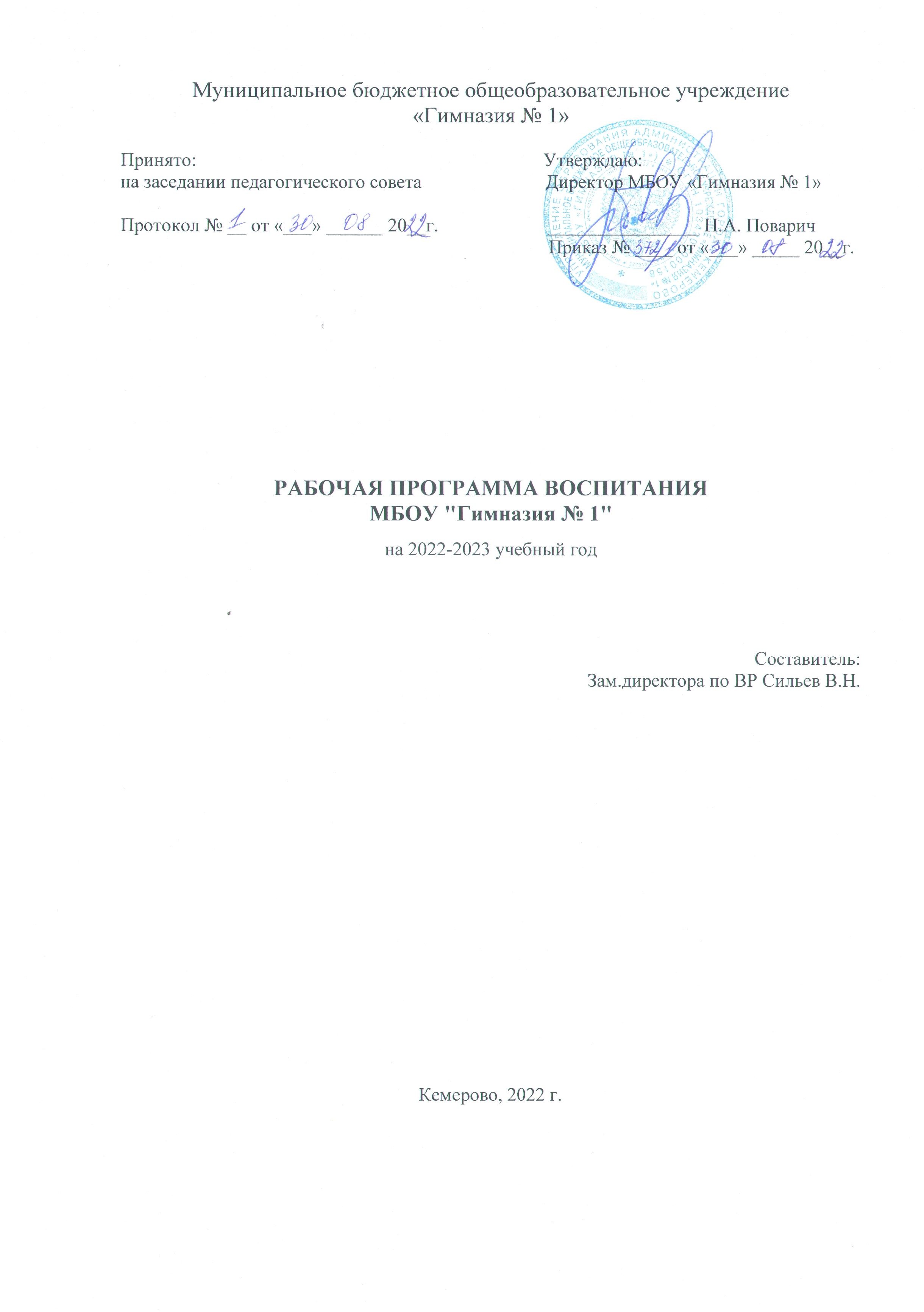 Подписано цифровой подписью: Поварич Наталья Александровна Дата: 2022.09.23 14:09:00+07'00'СОДЕРЖАНИЕПояснительная запискаРабочая программа воспитания МБОУ "Гимназия № 1" (далее — Программа) разработана с учётом Федерального закона от 29.12.2012 № 273- ФЗ «Об образовании в Российской Федерации», Стратегии развития воспитания в Российской Федерации на период до 2025 года (Распоряжение Правительства Российской Федерации от 29.05.2015 № 996-р) и Плана мероприятий по её реализации в 2021 — 2025 годах (Распоряжение Правительства Российской Федерации от 12.11.2020 № 2945-р), Стратегии национальной безопасности Российской Федерации (Указ Президента Российской Федерации от 02.07.2021 № 400), федеральных государственных образовательных стандартов (далее — ФГОС) начального общего образования (Приказ Минпросвещения России от 31.05.2021 № 286), основного общего образования (Приказ Минпросвещения России от 31.05.2021 № 287), среднего общего образования (Приказ Минобрнауки России от 17.05.2012 № 413), Устава гимназии.Программа основывается на единстве и преемственности образовательного процесса всех уровней общего образования, соотносится с примерными рабочими программами воспитания для организаций дошкольного и среднего профессионального образования.Рабочая программа воспитания предназначена для планирования и организации системной воспитательной деятельности; разрабатывается и утверждается с участием коллегиальных органов управления общеобразовательной организацией, в том числе Совета старшеклассников, Управляющего совета гимназии; реализуется в единстве урочной и внеурочной деятельности, осуществляемой совместно с семьёй и другими участниками образовательных отношений, социальными институтами воспитания; предусматривает приобщение обучающихся к российским традиционным духовным ценностям, включая ценности своей этнической группы, правилам и нормам поведения, принятым в российском обществе на основе российских базовых конституционных норм и ценностей;историческое	просвещение,	формирование	российской	культурной	и гражданской идентичности обучающихся.Программа	включает	три	раздела:	целевой,	содержательный, организационный.Приложение — примерный календарный план воспитательной работы.РАЗДЕЛ 1. ЦЕЛЕВОЙУчастниками образовательных отношений являются педагогические и другие работники общеобразовательной организации, обучающиеся, их родители (законные представители), представители иных организаций, участвующие в реализации образовательного процесса в соответствии с законодательством Российской Федерации, локальными актами общеобразовательной организации. Родители (законные представители) несовершеннолетних обучающихся имеют преимущественное право на воспитание своих детей. Содержание воспитания обучающихся в гимназии определяется содержанием российских базовых (гражданских, национальных) норм и ценностей, которые закреплены в Конституции Российской Федерации. Эти ценности и нормы определяют инвариантное содержание воспитания обучающихся. Вариативный компонент содержания воспитания обучающихся включает духовно-нравственные ценности культуры, традиционных религий народов России.Воспитательная деятельность в гимназии планируется и осуществляется в соответствии с приоритетами государственной политики в сфере воспитания, установленными в Стратегии развития воспитания в Российской Федерации на период до 2025 года (Распоряжение Правительства Российской Федерации от 29.05.2015 № 996-р). Приоритетной задачей Российской Федерации в сфере воспитания детей является развитие высоконравственной личности, разделяющей российские традиционные духовные ценности, обладающей актуальными знаниями и умениями, способной реализовать свой потенциал в условиях современного общества, готовой к мирному созиданию и защите Родины.Цель и задачи воспитания обучающихсяСовременный российский национальный воспитательный идеал — высоконравственный, творческий, компетентный гражданин России,принимающий судьбу Отечества как свою личную, осознающий ответственность за настоящее и будущее страны, укоренённый в духовных и культурных традициях многонационального народа Российской Федерации.В соответствии с этим идеалом и нормативными правовыми актами Российской Федерации в сфере образования цель воспитания Для обучающихся НОО в общеобразовательной организации: -развитие личности, знание принятых в российском обществе правил и норм поведения в интересах человека, семьи;- формирование уважения к памяти защитников Отечества, старшему поколению.Для обучающихся ООО в общеобразовательной организации:- формирование у обучающихся чувства патриотизма, гражданственности;- формирование бережного отношения к культурному наследию и традициям многонационального народа Российской Федерации.Для обучающихся СОО в общеобразовательной организации:- создание условий для самоопределения и социализации на основе социокультурных, духовно- нравственных ценностей и принятых в российском обществе правил и норм поведения в интересах человека, семьи, общества и государства;-уважения к памяти защитников Отечества и подвигам Героев Отечества, закону и правопорядку, человеку труда и старшему поколению, взаимного уважения, бережного отношения к культурному наследию и традициям многонационального народа Российской Федерации.Задачи воспитания обучающихся в общеобразовательной организации для обучающихся НОО: -усвоение ими знаний норм, духовно-нравственных ценностей, традиций, которые выработало российское общество (социально значимых знаний); Для ООО: формирование и развитие личностных отношений к этим нормам, ценностям, традициям (их освоение, принятие); Для СОО: приобретение соответствующего этим нормам, ценностям, традициям социокультурного опыта поведения, общения, межличностных и социальных отношений, применения полученных знаний; достижение личностных результатов освоения общеобразовательных программ в соответствии с ФГОС. Личностные результаты освоения обучающимися общеобразовательных программ включают осознание российской гражданской идентичности, сформированность ценностей самостоятельности и инициативы, готовность обучающихся к саморазвитию, самостоятельности и личностному самоопределению, наличие мотивации к целенаправленной социально значимой деятельности, сформированность внутренней позиции личности как особого ценностного отношения к себе, окружающим людям и жизни в целом.Воспитательная деятельность в гимназии планируется и осуществляется на основе аксиологического, антропологического, культурно-исторического,	системно-деятельностного,	личностно- ориентированного подходов и с учётом принципов воспитания: гуманистической направленности воспитания, совместной деятельности детей и взрослых, следования нравственному примеру, безопасной жизнедеятельности, инклюзивности, возрастосообразности.Направления воспитанияПрограмма реализуется в единстве учебной и воспитательной деятельности общеобразовательной организации по основным направлениям воспитания в соответствии с ФГОС:гражданское воспитание — формирование российской гражданской идентичности, принадлежности к общности граждан Российской Федерации, к народу России как источнику власти в Российском государстве и субъекту тысячелетней российской государственности, уважения к правам, свободам и обязанностям гражданина России, правовой и политической культуры;патриотическое воспитание — воспитание любви к родному краю, Родине, своему народу, уважения к другим народам России; историческое просвещение, формирование российского национального исторического сознания, российской культурной идентичности;духовно-нравственное воспитание — воспитание на основе духовно-нравственной культуры народов России, традиционных религий народов России, формирование традиционных российских семейных ценностей; воспитание честности, доброты, милосердия, справедливости, дружелюбия и взаимопомощи, уважения к старшим, к памяти предков;эстетическое воспитание — формирование эстетической культурына основе российских традиционных духовных ценностей, приобщение к лучшим образцам отечественного и мирового искусства;физическое воспитание, формирование культуры здорового образа жизни и эмоционального благополучия — развитие физических способностей с учётом возможностей и состояния здоровья, навыков безопасного поведения в природной и социальной среде, чрезвычайных ситуациях;трудовое воспитание — воспитание уважения к труду, трудящимся, результатам труда (своего и других людей), ориентация на трудовую деятельность, получение профессии, личностное самовыражение в продуктивном, нравственно достойном труде в российском обществе, достижение выдающихся результатов в профессиональной деятельности;экологическое воспитание — формирование экологической культуры, ответственного, бережного отношения к природе, окружающей среде на основе российских традиционных духовных ценностей, навыков охраны, защиты, восстановления природы, окружающей среды;ценности научного познания — воспитание стремления к познанию себя и других людей, природы и общества, к получению знаний, качественного образования с учётом личностных интересов и общественных потребностей.Целевые ориентиры результатов воспитанияЦелевые ориентиры результатов воспитания сформулированы на уровнях начального общего, основного общего, среднего общего образования по направлениям воспитания в соответствии с ФГОС.Целевые ориентиры результатов воспитания на уровне начальногообщего образования.Целевые ориентиры результатов воспитания на уровне основного общего образования.Целевые ориентиры результатов воспитания на уровне среднего общегообразования.РАЗДЕЛ 2. СОДЕРЖАТЕЛЬНЫЙУклад общеобразовательной организацииМуниципальное бюджетное общеобразовательное учреждение « Гимназия № 1»- одно из старейших учреждений образования в городе и области. В 1908 г была открыта школа № 1. Есть подтверждение, что в то время школа была начальной, в 1920-х гг. она становится 7-летней. В 1956 г. школе было отдано самое красивое здание города – здание Обкома партии, ул. Боброва, дом № 2. В дальнейшем рядом со школой был сооружен памятник Г.К. Орджоникидзе работы А. П. Хмелевского. В 1990г. была создана физико-математическая гимназия. Прошел первый набор в экономико-математический класс. В 2000г. школу переименовали в«Экономико-математическую гимназию № 1». В этом же году гимназия стала лауреатом Российского конкурса «Школа года» и была включена в список 100 лучших математических школ РФ. С 2002г. гимназия - Дипломант международной выставки-ярмарки «Кузбасский образовательный форум» 2003г. - Лауреат областного конкурса «60 лучших школ Кузбасса»; 2007г. – гимназия одержала победу в федеральном конкурсе инновационных образовательных учреждений. Признана лучшим общеобразовательным учреждением г. Кемерово. В 2018г. гимназии №1 исполнилось 110 лет.Сегодня    гимназия     располагается     в     трех     зданиях:     ул.Орджоникидзе, 9, ул. Боброва, 2, ул. Коломейцева 15а.Расположение школы в Центральном районе г. Кемерово позволяет использовать в воспитательной работе возможности городских культурно- спортивных учреждений. Гимназия сотрудничает с Театром детей и молодежи, Областным музеем изобразительных искусств, Краеведческим музеем, Областным драматическим театром им. Луначарского, Музыкальным театром Кузбасса им. АК Боброва, Государственной Филармонией Кузбасса, музеем-заповедником «Красная горка», стадионом«Химик», Центрами детского творчества Заводского района и Центральногорайона, детским технопарком "Кванториум", библиотекой Городских историй, ГАУК библиотекой Кузбасса для детей и молодежи.На сегодняшний день в гимназии 42 класса - комплекта, в которых обучается 1060 учеников, в том числе: - 428 обучающихся в 1-4 классах по программе начального общего образования; - 497 обучающихся в 5-9 классах по программе основного общего образования; - 155 обучающихся в 10-11 классах по программе среднего общего образования. Большинство обучающихся живут в шаговой доступности от гимназии.Гимназистам предоставляется возможность получить универсальное классическое образование по всем предметам учебного плана. В 10-11-х классах реализуется обучение по трем профилям: технический(физика, математика, информатика), гуманитарный(русский язык, иностранный язык, право) и социально-экономический профиль(математика, история, экономика).Виды, формы и содержание воспитательной деятельностиПрактическая реализация поставленных задач и цели воспитания осуществляется в рамках следующих основных сфер совместной деятельности. Каждая их них представлена в соответствующем модуле.Модуль 1 «Урочная деятельность»Реализация модуля предусматривает:-максимальное использование воспитательных возможностей содержания учебных предметов для формирования у обучающихся российских традиционных духовно-нравственных и социокультурных ценностей, российского исторического сознания на основе исторического просвещения;выбор методов, методик, технологий, оказывающих воспитательное воздействие на личность в соответствии с воспитательным идеалом, целью и задачами воспитания, целевыми ориентирами результатов воспитания; реализацию приоритета воспитания в учебной деятельности;привлечение внимания обучающихся к ценностному аспекту изучаемых на уроках предметов, явлений и событий, инициирование обсуждений, высказываний своего мнения, выработки своего личностного отношения к изучаемым событиям, явлениям, лицам;применение интерактивных форм учебной работы — интеллектуальных, стимулирующих познавательную мотивацию, игровых методик, дискуссий, дающих возможность приобрести опыт ведения конструктивного диалога; групповой работы, которая учит строить отношения и действовать в команде, способствует развитию критического мышления;побуждение обучающихся соблюдать нормы поведения, правила общения со сверстниками и педагогами, соответствующие укладу общеобразовательной организации, установление и поддержку доброжелательной атмосферы;инициирование и поддержку исследовательской деятельности обучающихся, планирование и выполнение индивидуальных и групповых проектов воспитательной направленности.Модуль 2 « Внеурочная деятельность»Реализация воспитательного потенциала внеурочной деятельности в целях обеспечения индивидуальных потребностей обучающихся осуществляется в рамках выбранных ими курсов, занятий и включают в себя:-курсы, занятия исторического просвещения, патриотической, гражданско-патриотической, военно-патриотической, краеведческой, историко-культурной направленности;курсы, занятия духовно-нравственной направленности по религиозным культурам народов России, основам духовно-нравственной культуры народов России, духовно-историческому краеведению;курсы, занятия познавательной, научной, исследовательской, просветительской направленности;курсы, занятия экологической, природоохранной направленности;курсы, занятия в области искусств, художественного творчестваразных видов и жанров;курсы, занятия оздоровительной и спортивной направленности.Модуль 3 «Классное руководство».Реализация воспитательного потенциала классного руководства как особого вида педагогической деятельности, направленной, в первую очередь, на решение задач воспитания и социализации обучающихся, предусматривает:-планирование и проведение классных часов целевой воспитательной тематической направленности;инициирование и поддержку классными руководителями участия классов в общешкольных делах, мероприятиях, оказание необходимой помощи обучающимся в их подготовке, проведении и анализе;организацию интересных и полезных для личностного развития обучающихся совместных дел, позволяющих вовлекать в них обучающихся с разными    потребностями,     способностями,     давать    возможности    длясамореализации, устанавливать и укреплять доверительные отношения, статьдля них значимым взрослым, задающим образцы поведения;сплочение коллектива класса через игры и тренинги на командообразование, внеучебные и внешкольные мероприятия, походы, экскурсии, празднования дней рождения обучающихся, классные вечера;выработку совместно с обучающимися правил поведения класса, участие в выработке таких правил поведения в общеобразовательной организации;изучение особенностей личностного развития обучающихся путём наблюдения за их поведением, в специально создаваемых педагогических ситуациях, в играх, беседах по нравственным проблемам; результаты наблюдения сверяются с результатами бесед с родителями, учителями, а также (при необходимости) со школьным психологом;доверительное общение и поддержку обучающихся в решении проблем (налаживание взаимоотношений с одноклассниками или педагогами, успеваемость и т. д.), совместный поиск решений проблем, коррекцию поведения обучающихся через частные беседы индивидуально и вместе с их родителями, с другими обучающимися класса;индивидуальную работу с обучающимися класса по ведению личных портфолио, в которых они фиксируют свои учебные, творческие, спортивные, личностные достижения;регулярные консультации с учителями-предметниками, направленные на формирование единства требований по вопросам воспитания и обучения, предупреждение и/или разрешение конфликтов между учителями и обучающимися;проведение мини-педсоветов для решения конкретных проблем класса, интеграции воспитательных влияний педагогов на обучающихся, привлечение учителей-предметников к участию в классных делах, дающих им возможность лучше узнавать и понимать обучающихся, общаясь и наблюдая их во внеучебной обстановке, участвовать в родительских                    собраниях класса;организацию и проведение регулярных родительских собраний, информирование родителей об успехах и проблемах обучающихся, их положении в классе, жизни класса в целом, помощь родителям и иным членам семьи в отношениях с учителями, администрацией;создание и организацию работы родительского комитета класса, участвующего в решении вопросов воспитания и обучения в классе, общеобразовательной организации;привлечение родителей (законных представителей), членов семей обучающихся к организации и проведению воспитательных дел, мероприятий в классе и общеобразовательной организации;проведение в классе праздников, конкурсов, соревнований и т. п.Модуль 4 «Основные общешкольные дела»Реализация воспитательного потенциала основных школьных дел может предусматривает:общешкольные	праздники,	ежегодные	творческие (театрализованные, музыкальные, литературные и т. п.) мероприятия, связанные с общероссийскими, региональными праздниками, памятными датами, в которых участвуют все классы;участие во всероссийских акциях, посвящённых значимым событиям в России, мире;торжественные мероприятия, связанные с завершением образования, переходом на следующий уровень образования, символизирующие приобретение новых социальных статусов в общеобразовательной организации, обществе;церемонии награждения (по итогам учебного периода, года) обучающихся и педагогов за участие в жизни общеобразовательнойорганизации, достижения в конкурсах, соревнованиях, олимпиадах, вклад в развитие общеобразовательной организации, своей местности;социальные проекты в общеобразовательной организации, совместно разрабатываемые и реализуемые обучающимися и педагогами, в том числе с участием социальных партнёров, комплексы дел благотворительной, экологической, патриотической, трудовой и др. направленности;разновозрастные сборы, включающие в себя комплекс коллективных творческих дел гражданской, патриотической, историко-краеведческой, экологической, трудовой, спортивно-оздоровительной и др. направленности;вовлечение по возможности каждого обучающегося в школьные дела в разных ролях (сценаристов, постановщиков, исполнителей, корреспондентов, ведущих, декораторов, музыкальных редакторов, ответственных за костюмы и оборудование, за приглашение и встречу гостей и т. д.), помощь обучающимся в освоении навыков подготовки, проведения, анализа общешкольных дел;наблюдение за поведением обучающихся в ситуациях подготовки, проведения, анализа основных школьных дел, мероприятий, их отношениями с обучающимися разных возрастов, с педагогами и другими взрослыми.Модуль 5 «Внешкольные мероприятия»Реализация воспитательного потенциала внешкольных мероприятийможет предусматривает:-общие внешкольные мероприятия, в том числе организуемые совместно с социальными партнёрами общеобразовательной организации;внешкольные тематические мероприятия воспитательной направленности, организуемые педагогами по изучаемым в общеобразовательной организации учебным предметам, курсам, модулям;экскурсии, походы выходного дня (в музей, картинную галерею, технопарк, на предприятие и др.), организуемые в классах классными руководителями, в том числе совместно с родителями (законными представителями) обучающихся с привлечением их к планированию, организации, проведению, оценке мероприятия;Модуль 6 «Организация предметно-пространственной среды»Реализация воспитательного потенциала предметно-пространственной среды может предусматривает совместную деятельность педагогов, обучающихся, других участников образовательных отношений по её созданию, поддержанию, использованию в воспитательном процессе:-оформление внешнего вида здания, фасада, холла при входе в общеобразовательную организацию государственной символикой Российской Федерации, субъекта Российской Федерации, муниципального образования (флаг, герб), изображениями символики Российского государства в разные периоды тысячелетней истории, исторической символики региона;организацию и проведение церемоний поднятия (спуска) государственного флага Российской Федерации;изготовление, размещение, обновление художественных изображений (символических, живописных, фотографических, интерактивных аудио и видео) природы России, региона, местности, предметов традиционной культуры и быта, духовной культуры народов России в холле гимназии по телевизору;организацию и поддержание в общеобразовательной организациизвукового пространства позитивной духовно-нравственной, гражданско- патриотической воспитательной направленности (звонки-мелодии, музыка, информационные сообщения), исполнение гимна Российской Федерации;разработку, оформление, поддержание, использование в воспитательном процессе «мест гражданского почитания в помещениях общеобразовательной организации или на прилегающей территории для общественно-гражданского почитания лиц, мест, событий в истории России; мемориалов воинской славы, памятников, памятных досок;оформление и обновление «мест новостей», стендов в помещениях (холл первого этажа, рекреации), содержащих в доступной, привлекательной форме новостную информацию позитивного гражданско-патриотического, духовно-нравственного содержания, фотоотчёты об интересных событиях, поздравления педагогов и обучающихся и т. п.;разработку и популяризацию символики общеобразовательной организации (эмблема, флаг, логотип, элементы костюма обучающихся и т. п.), используемой как повседневно, так и в торжественные моменты;подготовку и размещение регулярно сменяемых экспозиций творческих работ обучающихся в разных предметных областях, демонстрирующих их способности, знакомящих с работами друг друга;поддержание эстетического вида и благоустройство всех помещений в общеобразовательной организации, доступных и безопасных рекреационных зон, озеленение территории при общеобразовательной организации;разработку, оформление, поддержание и использование игровых пространств, спортивных и игровых площадок, зон активного и тихого отдыха;создание и поддержание в вестибюле или библиотеке стеллажей свободного книгообмена, на которые обучающиеся, родители, педагоги могут выставлять для общего использования свои книги, брать для чтениядругие;деятельность классных руководителей и других педагогов вместе с обучающимися, их родителями по благоустройству, оформлению школьных аудиторий, пришкольной территории;разработку и оформление пространств проведения значимых событий, праздников, церемоний, торжественных линеек, творческих вечеров (событийный дизайн);разработку и обновление материалов (стендов, плакатов, инсталляций и др.), акцентирующих внимание обучающихся на важных для воспитания ценностях, правилах, традициях, укладе общеобразовательной организации, актуальных вопросах профилактики и безопасности.Предметно-пространственная среда строится как максимально доступная для обучающихся с особыми образовательными потребностями.Модуль 7. Взаимодействие с родителями (законными представителями)Реализация воспитательного потенциала взаимодействия с родителями (законными представителями) обучающихся предусматривает:-создание и деятельность в общеобразовательной организации, в классах представительных органов родительского сообщества (родительского комитета общеобразовательной организации, классов), участвующих в обсуждении и решении вопросов воспитания и обучения, деятельность представителей родительского сообщества в Управляющем совете общеобразовательной организации;тематические родительские собрания в классах, общешкольные родительские собрания по вопросам воспитания, взаимоотношений обучающихся и педагогов, условий обучения и воспитания;родительские дни, в которые родители (законные представители) могут посещать уроки и внеурочные занятия;работу семейных клубов, родительских гостиных, предоставляющих родителям, педагогам и обучающимся площадку для совместного досуга и общения, с обсуждением актуальных вопросов воспитания;проведение тематических собраний (в том числе по инициативе родителей), на которых родители могут получать советы по вопросам воспитания, консультации психологов, врачей, социальных работников, служителей традиционных российских религий, обмениваться опытом;родительские форумы на интернет-сайте общеобразовательной организации, интернет-сообщества, группы с участием педагогов, на которых обсуждаются интересующие родителей вопросы, согласуется совместная деятельность;участие родителей в психолого-педагогических консилиумах в случаях, предусмотренных нормативными документами о психолого- педагогическом консилиуме в общеобразовательной организации в соответствии с порядком привлечения родителей (законных представителей);привлечение родителей (законных представителей) к подготовке и проведению классных и общешкольных мероприятий;при наличии среди обучающихся детей-сирот, оставшихся без попечения родителей, приёмных детей целевое взаимодействие с их законными представителями.Модуль 8 «Самоуправление»Реализация воспитательного потенциала ученического самоуправления в общеобразовательной организации может предусматривает:-организацию и деятельность органов ученического самоуправления (совет старшеклассников, совет юниоров), избранных обучающимися;представление органами ученического самоуправления интересов обучающихся в процессе управления общеобразовательной организацией;защиту органами ученического самоуправления законных интересов и прав обучающихся;участие представителей органов ученического самоуправления в разработке, обсуждении и реализации рабочей программы воспитания, календарного плана воспитательной работы, в анализе воспитательной деятельности в общеобразовательной организации.Модуль 9 «Профилактика и безопасность»Реализация воспитательного потенциала профилактической деятельности в целях формирования и поддержки безопасной и комфортной среды в общеобразовательной организации может предусматривает:- организацию деятельности педагогического коллектива по созданию в общеобразовательной организации эффективной профилактической среды обеспечения безопасности жизнедеятельности как условия успешной воспитательной деятельности;проведение исследований, мониторинга рисков безопасности и ресурсов повышения безопасности, выделение и психолого-педагогическое сопровождение групп риска обучающихся по разным направлениям(агрессивное поведение, зависимости и др.);проведение коррекционно-воспитательной работы с обучающимся групп риска силами педагогического коллектива и с привлечением сторонних специалистов (психологов, работников социальных служб, правоохранительных органов, опеки и т. д.);разработку и реализацию профилактических программ, направленных на работу как с девиантными обучающимися, так и с их окружением; организацию межведомственного взаимодействия;вовлечение обучающихся в воспитательную деятельность, проекты, программы профилактической направленности социальных и природных рисков в общеобразовательной организации и в социокультурном окружении с педагогами, родителями, социальными партнёрами (антинаркотические, антиалкогольные, против курения, вовлечения в деструктивные детские и молодёжные объединения, культы, субкультуры, группы в социальных сетях; по безопасности в цифровой среде, на транспорте, на воде, безопасности дорожного	движения,	противопожарной	безопасности, антитеррористической и антиэкстремистской безопасности, гражданской обороне и т. д.);предупреждение, профилактику и целенаправленную деятельность в случаях появления, расширения, влияния в общеобразовательнойорганизации маргинальных групп обучающихся (оставивших обучение, криминальной направленности, с агрессивным поведением и др.);профилактику расширения групп, семей обучающихся, требующих специальной психолого-педагогической поддержки и сопровождения (слабоуспевающие, социально запущенные, социально неадаптированные дети-мигранты, обучающиеся с ОВЗ и т. д.).Модуль 10 " Социальное партнерство"Реализация воспитательного потенциала социального партнёрства предусматривает:-участие представителей организаций-партнёров, в том числе в соответствии с договорами о сотрудничестве, в проведении отдельных мероприятий в рамках рабочей программы воспитания и календарного плана воспитательной работы (дни открытых дверей, государственные, региональные, школьные праздники, торжественные мероприятия и т. п.);участие представителей организаций-партнёров в проведении отдельных уроков, внеурочных занятий, внешкольных мероприятий соответствующей тематической направленности;проведение на базе организаций-партнёров отдельных уроков, занятий, внешкольных мероприятий, акций воспитательной направленности;проведение открытых дискуссионных площадок (детских, педагогических, родительских) с представителями организаций-партнёров для обсуждений актуальных проблем, касающихся жизниобщеобразовательной организации, муниципального образования, региона, страны;реализация социальных проектов, совместно разрабатываемых обучающимися,	педагогами	с	организациями-партнёрами благотворительной, экологической, патриотической, трудовой и т. д. направленности, ориентированных на воспитание обучающихся, преобразование окружающего социума, позитивное воздействие на социальное окружение.Модуль 11 «Профориентация»Реализация воспитательного потенциала профориентационной работы общеобразовательной организации предусматривает:-проведение циклов профориентационных часов, направленных на подготовку обучающегося к осознанному планированию и реализации своего профессионального будущего;профориентационные игры (игры-симуляции, деловые игры, квесты, кейсы), расширяющие знания о профессиях, способах выбора профессий, особенностях, условиях разной профессиональной деятельности;экскурсии на предприятия, в организации, дающие начальные представления о существующих профессиях и условиях работы;посещение профориентационных выставок, ярмарок профессий, тематических профориентационных парков, лагерей, дней открытых дверей в организациях профессионального, высшего образования;организацию на базе детского лагеря при общеобразовательной организации профориентационных смен с участием экспертов в области профориентации, где обучающиеся могут познакомиться с профессиями, получить представление об их специфике, попробовать свои силы в той или иной профессии, развить соответствующие навыки;совместное с педагогами изучение обучающимися интернет- ресурсов, посвящённых выбору профессий, прохождение профориентационного онлайн-тестирования, онлайн-курсов по интересующим профессиям и направлениям профессионального образования;участие в работе всероссийских профориентационных проектов;индивидуальное консультирование психологом обучающихся и их родителей (законных представителей) по вопросам склонностей, способностей, иных индивидуальных особенностей обучающихся, которые могут иметь значение в выборе ими будущей профессии;освоение обучающимися основ профессии в рамках различных курсов, включённых в обязательную часть образовательной программы, в рамках компонента участников образовательных отношений, внеурочной деятельности, дополнительного образования.Модуль 12 «Школьные медиа»Реализация воспитательного потенциала школьного медиа-центра гимназии предусматривает:благоприятные условия для: самостоятельной и оперативной работы с информацией, представленной в различном виде, всех участников образовательного процесса (учащихся, педагогов, родителей), развитие информационной культуры всех участников образовательного процесса, творческого потенциала обучающихся;повышение мотивации школьников к изучению таких предметов как русский язык, литература, обществознание, информатика;- приобретение школьниками навыков работы в команде, усвоение принципов организации деятельности и взаимодействия;- участие медиацентра в районных и городских конкурсахМодуль 13 «Детские общественные объединения»Реализация модуля создаст благоприятные условия для:-развития у гимназистов творческой инициативы и таких качеств, как милосердие, доброжелательность, воспитания чувства уважения к общечеловеческим ценностям.Модуль 14 «Я- Кузбассовец»Реализация модуля создаст благоприятные условия для:- Осознания обучающихся своей принадлежности  к  народу, родному краю.-  приобретение школьниками навыков работы в команде, усвоение принципов организации деятельности и взаимодействия;-профессионального  самоопределения и познакомит обучающихся со спецификой экскурсоводческой, музейной и научной работы.РАЗДЕЛ 3. ОРГАНИЗАЦИОННЫЙКадровое обеспечениеРешения в гимназии, в соответствии с ФГОС общего образования всех уровней, по разделению функционала, связанного с планированием, организацией, обеспечением, реализацией воспитательной деятельности :Нормативно-методическое обеспечениеТребования к условиям работы с обучающимися с особыми образовательными потребностямиВ воспитательной работе с категориями обучающихся, имеющих особые образовательные потребности: обучающихся с инвалидностью, с ОВЗ, из социально уязвимых групп (например, воспитанники детских домов, из семей мигрантов, билингвы и др.), одарённых, с отклоняющимся поведением, — создаются особые условия : дополнительные занятия по внеурочной деятельности, с учетом индивидуальных особенностей и возможностей обучающегося, занятия с педагогом-психологом гимназии по индивидуальной программе, работа по адаптированным основным образовательным программам.Особыми задачами воспитания обучающихся с особыми образовательными потребностями являются:налаживание эмоционально-положительного взаимодействия с окружающими для их успешной социальной адаптации и интеграции в общеобразовательной организации;формирование доброжелательного отношения к обучающимся и их семьям со стороны всех участников образовательных отношений;построение воспитательной деятельности с учётом индивидуальных особенностей и возможностей каждого обучающегося;обеспечение психолого-педагогической поддержки семей обучающихся, содействие повышению уровня их педагогической, психологической, медико-социальной компетентности.При организации воспитания обучающихся с особыми образовательными потребностями необходимо ориентироваться на:формирование личности ребёнка с особыми образовательными потребностями с использованием адекватных возрасту и физическому и (или) психическому состоянию методов воспитания;создание оптимальных условий совместного воспитания и обученияобучающихся	с	особыми	образовательными	потребностями	и	ихсверстников, с использованием адекватных вспомогательных средств и педагогических приёмов, организацией совместных форм работы воспитателей, педагогов-психологов, учителей-логопедов, учителей- дефектологов;личностно-ориентированный подход в организации всех видов деятельности обучающихся с особыми образовательными потребностями.Система поощрения социальной успешности и проявлений активной жизненной позиции обучающихсяСистема поощрения проявлений активной жизненной позиции и социальной успешности обучающихся призвана способствовать формированию у обучающихся ориентации на активную жизненную позицию, инициативность, максимально вовлекать их в совместную деятельность в воспитательных целях. Система проявлений активной жизненной позиции и поощрения социальной успешности обучающихся строится на принципах:публичности, открытости поощрений (информирование всех обучающихся о награждении, проведение награждений в присутствии значительного числа обучающихся);соответствия артефактов и процедур награждения укладу общеобразовательной организации, качеству воспитывающей среды, символике общеобразовательной организации;прозрачности правил поощрения (наличие положения о награждениях, неукоснительное следование порядку, зафиксированному в этом документе, соблюдение справедливости при выдвижении кандидатур);регулирования частоты награждений (недопущение избыточности в поощрениях, чрезмерно больших групп поощряемых и т. п.);сочетания индивидуального и коллективного поощрения (использование индивидуальных и коллективных наград даёт возможностьстимулировать индивидуальную и коллективную активность обучающихся,преодолевать межличностные противоречия между обучающимися, получившими и не получившими награды);привлечения к участию в системе поощрений на всех стадиях родителей (законных представителей) обучающихся, представителей родительского сообщества, самих обучающихся, их представителей (с учётом наличия ученического самоуправления), сторонних организаций, их статусных представителей;дифференцированности поощрений (наличие уровней и типов наград позволяет продлить стимулирующее действие системы поощрения).Формы поощрения проявлений активной жизненной позиции обучающихся и социальной успешности: индивидуальные и групповые портфолио, рейтинги, благотворительная поддержка.Ведение портфолио — деятельность обучающихся при её организации и регулярном поощрении классными руководителями, поддержке родителями (законными представителями) по собиранию (накоплению) артефактов, фиксирующих и символизирующих достижения обучающегося.Портфолио может включать артефакты признания личностных достижений, достижений в группе, участия в деятельности (грамоты, поощрительные письма, фотографии призов, фото изделий, работ и др., участвовавших в конкурсах и т. д.). Кроме индивидуального портфолио, возможно ведение портфолио класса.Рейтинги — размещение имен (фамилий) обучающихся или названий (номеров) групп обучающихся, классов в последовательности, определяемой их успешностью, достижениями в чём-либо.Благотворительная поддержка обучающихся, групп обучающихся (классов и др.) может заключаться в материальной поддержке проведения в общеобразовательной организации воспитательных дел, мероприятий, проведения внешкольных мероприятий, различных форм совместной деятельности воспитательной направленности, в индивидуальной поддержкенуждающихся в помощи обучающихся, семей, педагогических работников.Благотворительность предусматривает публичную презентацию благотворителей и их деятельности.Анализ воспитательного процессаАнализ воспитательного процесса осуществляется в соответствии с целевыми ориентирами результатов воспитания, личностными результатами обучающихся на уровнях начального общего, основного общего, среднего общего образования, установленными соответствующими ФГОС.Основным методом анализа воспитательного процесса в гимназии является ежегодный самоанализ воспитательной работы с целью выявления основных проблем и последующего их решения с привлечением (при необходимости) внешних экспертов, специалистов.Планирование анализа воспитательного процесса включается в календарный план воспитательной работы.Основные принципы самоанализа воспитательной работы:взаимное уважение всех участников образовательных отношений;приоритет анализа сущностных сторон воспитания ориентирует на изучение прежде всего не количественных, а качественных показателей, таких как сохранение уклада общеобразовательной организации, качество воспитывающей среды, содержание и разнообразие деятельности, стиль общения, отношений между педагогами, обучающимися и родителями;развивающий характер осуществляемого анализа ориентирует на использование его результатов для совершенствования воспитательной деятельности педагогических работников (знания и сохранения в работе цели и задач воспитания, умелого планирования воспитательной работы, адекватного подбора видов, форм и содержания совместной деятельности с обучающимися, коллегами, социальными партнёрами);распределённая ответственность за результаты личностного развития обучающихся ориентирует на понимание того, что личностное развитие —это результат как организованного социального воспитания, в которомобщеобразовательная организация участвует наряду с другими социальными институтами, так и стихийной социализации, и саморазвития.Основные направления анализа воспитательного процесса :Результаты воспитания, социализации и саморазвития обучающихся. Критерием, на основе которого осуществляется данный анализ,является динамика личностного развития обучающихся в каждом классе.Анализ проводится классными руководителями вместе с заместителем директора по воспитательной работе с последующим обсуждением результатов на методическом объединении классных руководителей или педагогическом совете.Основным способом получения информации о результатах воспитания, социализации и саморазвития обучающихся является педагогическое наблюдение. Внимание педагогов сосредоточивается на вопросах: какие проблемы, затруднения в личностном развитии обучающихся удалось решить за прошедший учебный год; какие проблемы, затруднения решить не удалось и почему; какие новые проблемы, трудности появились, над чем предстоит работать педагогическому коллективу.Состояние совместной деятельности обучающихся и взрослых. Критерием, на основе которого осуществляется данный анализ,является наличие интересной, событийно насыщенной и личностно развивающей совместной деятельности обучающихся и взрослых.Анализ проводится заместителем директора по воспитательной работе, классными руководителями с привлечением актива родителей (законных представителей) обучающихся, Совета старшеклассников. Способами получения информации о состоянии организуемой совместной деятельности обучающихся и педагогических работников могут быть анкетирования и беседы с обучающимися и их родителями (законными представителями), педагогическими работниками, представителями совета обучающихся. Результаты обсуждаются на заседании методических объединений классных руководителей или педагогическом совете. Внимание сосредоточивается навопросах, связанных с качеством :реализации воспитательного потенциала урочной деятельности;организуемой внеурочной деятельности обучающихся;деятельности классных руководителей и их классов;проводимых общешкольных основных дел, мероприятий;внешкольных мероприятий;создания и поддержки предметно-пространственной среды;взаимодействия с родительским сообществом;деятельности ученического самоуправления;деятельности по профилактике и безопасности;реализации потенциала социального партнёрства;деятельности по профориентации обучающихся;деятельности школьного медиа центра;деятельности общественных организаций;Итогом самоанализа является перечень выявленных проблем, над решением которых предстоит работать педагогическому коллективу.Итоги самоанализа оформляются в виде отчёта, составляемого заместителем директора по воспитательной работе (совместно с советником директора по воспитательной работе) в конце учебного года, рассматриваются и утверждаются педагогическим советом или иным коллегиальным органом управления в общеобразовательной организации.ПриложениеПримерный календарный план воспитательной работыПеречень	основных	государственных	и	народных	праздников, памятных дат в календарном плане воспитательной работы..Сентябрь:1 сентября: День знаний;3 сентября:	День	окончания	Второй	мировой	войны,	День солидарности в борьбе с терроризмом.Октябрь:1 октября: Международный день пожилых людей;4 октября: День защиты животных;5 октября: День Учителя;Третье воскресенье октября: День отца;30 октября: День памяти жертв политических репрессий. Ноябрь:4 ноября: День народного единства. Декабрь:3 декабря: Международный день инвалидов;5 декабря: Битва за Москву, Международный день добровольцев;6 декабря: День Александра Невского;9 декабря: День Героев Отечества;10 декабря: День прав человека;12 декабря: День Конституции Российской Федерации;27 декабря: День спасателя. Январь:1 января: Новый год;7 января: Рождество Христово;25 января: «Татьянин день» (праздник студентов);27 января: День снятия блокады Ленинграда. Февраль:2 февраля: День воинской славы России;8 февраля: День русской науки;21 февраля: Международный день родного языка;23 февраля: День защитника Отечества. Март:8 марта: Международный женский день;18 марта: День воссоединения Крыма с Россией. Апрель:12 апреля: День космонавтики. Май:1 мая: Праздник Весны и Труда;9 мая: День Победы;24 мая: День славянской письменности и культуры. Июнь:1 июня: Международный день защиты детей;5 июня: День эколога;6 июня: Пушкинский день России;12 июня: День России;22 июня: День памяти и скорби;27 июня: День молодёжи. Июль:8 июля: День семьи, любви и верности. Август:22 августа: День Государственного флага Российской Федерации;25 августа: День воинской славы России.Целевые ориентирыГражданско-патриотическое воспитаниеЗнающий и любящий свою малую родину, свой край, имеющий представление о Родине — России, её территории, расположении.Сознающий принадлежность к своему народу и к общности граждан России, проявляющий уважение к своему и другим народам.Понимающий свою сопричастность к прошлому, настоящему и будущему родного края, своей Родины — России, Российского государства.Понимающий значение гражданских символов (государственная символика России, своего региона), праздников, мест почитания героев и защитников Отечества, проявляющий к ним уважение.Имеющий первоначальные представления о правах и ответственности человека в обществе, гражданских правах и обязанностях.Принимающий участие в жизни класса, общеобразовательной организации, вдоступной по возрасту социально значимой деятельности.Духовно-нравственное воспитаниеУважающий духовно-нравственную культуру своей семьи, своего народа, семейные ценности с учётом национальной, религиозной принадлежности.Сознающий ценность каждой человеческой жизни, признающий индивидуальность и достоинство каждого человека.Доброжелательный, проявляющий сопереживание, готовность оказывать помощь, выражающий неприятие поведения, причиняющего физический и моральный вред другим людям, уважающий старших.Умеющий оценивать поступки с позиции их соответствия нравственным нормам, осознающий ответственность за свои поступки.Владеющий представлениями о многообразии языкового и культурного пространства России, имеющий первоначальные навыки общения с людьми разных народов, вероисповеданий.Сознающий нравственную и эстетическую ценность литературы, родного языка,русского языка, проявляющий интерес к чтению.Эстетическое воспитаниеСпособный воспринимать и чувствовать прекрасное в быту, природе, искусстве, творчестве людей.Проявляющий интерес и уважение к отечественной и мировой художественной культуре.Проявляющий стремление к самовыражению в разных видах художественнойдеятельности, искусстве.Физическое воспитание, формирование культуры здоровья и эмоциональногоблагополучияБережно относящийся к физическому здоровью, соблюдающий основные правила здорового и безопасного для себя и других людей образа жизни, в том числе в информационной среде.Владеющий основными навыками личной и общественной гигиены, безопасногоповедения в быту, природе, обществе.Ориентированный на физическое развитие с учётом возможностей здоровья, занятия физкультурой и спортом.Сознающий и принимающий свою половую принадлежность, соответствующие ейпсихофизические и поведенческие особенности с учётом возраста.Трудовое воспитаниеСознающий ценность труда в жизни человека, семьи, общества.Проявляющий уважение к труду, людям труда, бережное отношение к результатам труда, ответственное потребление.Проявляющий интерес к разным профессиям.Участвующий в различных видах доступного по возрасту труда, трудовой деятельности.Экологическое воспитаниеПонимающий ценность природы, зависимость жизни людей от природы, влияние людей на природу, окружающую среду.Проявляющий любовь и бережное отношение к природе, неприятие действий, приносящих вред природе, особенно живым существам.Выражающий готовность в своей деятельности придерживаться экологическихнорм.Ценности научного познанияВыражающий познавательные интересы, активность, любознательность и самостоятельность в познании, интерес и уважение к научным знаниям, науке.Обладающий первоначальными представлениями о природных и социальных объектах, многообразии объектов и явлений природы, связи живой и неживой природы, о науке, научном знании.Имеющий первоначальные навыки наблюдений, систематизации и осмысленияопыта в естественнонаучной и гуманитарной областях знания.Целевые ориентирыГражданское воспитаниеЗнающий и принимающий свою российскую гражданскую принадлежность (идентичность) в поликультурном, многонациональном и многоконфессиональном российском обществе, в мировом сообществе.Понимающий сопричастность к прошлому, настоящему и будущему народа России, тысячелетней истории российской государственности на основе исторического просвещения, российского национального исторического сознания.Проявляющий уважение к государственным символам России, праздникам. Проявляющий   готовность   к   выполнению   обязанностей   гражданина   России,реализации своих гражданских прав и свобод при уважении прав и свобод, законныхинтересов других людей.Выражающий	неприятие	любой	дискриминации	граждан,	проявлений экстремизма, терроризма, коррупции в обществе.Принимающий участие в жизни класса, общеобразовательной организации, в том числе	самоуправлении,	ориентированный	на	участие	в	социально	значимойдеятельности.Патриотическое воспитаниеСознающий свою национальную, этническую принадлежность, любящий свой народ, его традиции, культуру.Проявляющий уважение к историческому и культурному наследию своего и других народов России, символам, праздникам, памятникам, традициям народов, проживающих в родной стране.Проявляющий интерес к познанию родного языка, истории и культуры своего края, своего народа, других народов России.Знающий и уважающий достижения нашей Родины — России в науке, искусстве, спорте, технологиях, боевые подвиги и трудовые достижения, героев и защитников Отечества в прошлом и современности.Принимающий участие в мероприятиях патриотической направленности.Духовно-нравственное воспитаниеЗнающий и уважающий духовно-нравственную культуру своего народа, ориентированный на духовные ценности и нравственные нормы народов России, российского общества в ситуациях нравственного выбора (с учётом национальной, религиозной принадлежности).Выражающий готовность оценивать своё поведение и поступки, поведение и поступки других людей с позиций традиционных российских духовно-нравственных ценностей и норм с учётом осознания последствий поступков.Выражающий неприятие антигуманных и асоциальных поступков, поведения, противоречащих традиционным в России духовно-нравственным нормам и ценностям.Сознающий соотношение свободы и ответственности личности в условиях индивидуального и общественного пространства, значение и ценность межнационального, межрелигиозного согласия людей, народов в России, умеющий общаться с людьми разных народов, вероисповеданий.Проявляющий уважение к старшим, к российским традиционным семейным ценностям, институту брака как союзу мужчины и женщины для создания семьи, рождения и воспитания детей.Проявляющий интерес к чтению, к родному языку, русскому языку и литературекак части духовной культуры своего народа, российского общества.Эстетическое воспитаниеВыражающий	понимание	ценности	отечественного	и	мирового	искусства, народных традиций и народного творчества в искусстве.Проявляющий эмоционально-чувственную восприимчивость к разным видам искусства, традициям и творчеству своего и других народов, понимание их влиянияна поведение людей.Сознающий роль художественной культуры как средства коммуникации и самовыражения в современном обществе, значение нравственных норм, ценностей, традиций в искусстве.Ориентированный на самовыражение в разных видах искусства, в художественномтворчестве.Физическое воспитание, формирование культуры здоровья и эмоциональногоблагополучияПонимающий ценность жизни, здоровья и безопасности, значение личных усилий в сохранении здоровья, знающий и соблюдающий правила безопасности, безопасного поведения, в том числе в информационной среде.Выражающий установку на здоровый образ жизни (здоровое питание, соблюдение гигиенических правил, сбалансированный режим занятий и отдыха, регулярную физическую активность).Проявляющий неприятие вредных привычек (курения, употребления алкоголя, наркотиков, игровой и иных форм зависимостей), понимание их последствий, вреда для физического и психического здоровья.Умеющий осознавать физическое и эмоциональное состояние (своё и других людей), стремящийся управлять собственным эмоциональным состоянием.Способный адаптироваться к меняющимся социальным, информационным иприродным условиям, стрессовым ситуациям.Трудовое воспитаниеУважающий труд, результаты своего труда, труда других людей.Проявляющий интерес к практическому изучению профессий и труда различного рода, в том числе на основе применения предметных знаний.Сознающий важность трудолюбия, обучения труду, накопления навыков трудовой деятельности на протяжении жизни для успешной профессиональной самореализации в российском обществе.Участвующий в решении практических трудовых дел, задач (в семье, общеобразовательной организации, своей местности) технологической и социальной направленности, способный инициировать, планировать и самостоятельно выполнять такого рода деятельность.Выражающий готовность к осознанному выбору и построению индивидуальнойтраектории образования и жизненных планов с учётом личных и общественных интересов, потребностей.Экологическое воспитаниеПонимающий значение и глобальный характер экологических проблем, путей их решения, значение экологической культуры человека, общества.Сознающий свою ответственность как гражданина и потребителя в условиях взаимосвязи природной, технологической и социальной сред.Выражающий активное неприятие действий, приносящих вред природе.Ориентированный на применение знаний естественных и социальных наук для решения задач в области охраны природы, планирования своих поступков и оценки их возможных последствий для окружающей среды.Участвующий в практической деятельности экологической, природоохраннойнаправленности.Ценности научного познанияВыражающий познавательные интересы в разных предметных областях с учётом индивидуальных интересов, способностей, достижений.Ориентированный в деятельности на научные знания о природе и обществе, взаимосвязях человека с природной и социальной средой.Развивающий навыки использования различных средств познания, накопления знаний о мире (языковая, читательская культура, деятельность в информационной, цифровой среде).Демонстрирующий навыки наблюдений, накопления фактов, осмысления опыта в естественнонаучной и гуманитарной областях познания, исследовательскойдеятельности.Целевые ориентирыГражданское воспитаниеОсознанно выражающий свою российскую гражданскую принадлежность (идентичность) в поликультурном, многонациональном и многоконфессиональном российском обществе, в мировом сообществе.Сознающий своё единство с народом России как источником власти и субъектом тысячелетней российской государственности, с Российским государством, ответственность за его развитие в настоящем и будущем на основе исторического просвещения, сформированного российского национального исторического сознания.Проявляющий готовность к защите Родины, способный аргументированно отстаивать суверенитет и достоинство народа России и Российского государства, сохранять и защищать историческую правду.Ориентированный на активное гражданское участие на основе уважения закона и правопорядка, прав и свобод сограждан.Осознанно и деятельно выражающий неприятие любой дискриминации по социальным, национальным, расовым, религиозным признакам, проявлений экстремизма, терроризма, коррупции, антигосударственной деятельности.Обладающий опытом гражданской социально значимой деятельности (в ученическом самоуправлении, волонтёрском движении, экологических, военно-патриотических и др. объединениях, акциях, программах).Патриотическое воспитаниеВыражающий свою национальную, этническую принадлежность, приверженность к родной культуре, любовь к своему народу.Сознающий причастность к многонациональному народу Российской Федерации,Российскому Отечеству, российскую культурную идентичность.Проявляющий деятельное ценностное отношение к историческому и культурному наследию своего и других народов России, традициям, праздникам, памятникам народов, проживающих в родной стране — России.Проявляющий уважение   к   соотечественникам,   проживающим   за   рубежом,поддерживающий их права, защиту их интересов в сохранении российской культурной идентичности.Духовно-нравственное воспитаниеПроявляющий приверженность традиционным духовно-нравственным ценностям, культуре народов России с учётом мировоззренческого, национального, конфессионального самоопределения.Действующий и оценивающий своё поведение и поступки, поведение и поступки других людей с позиций традиционных российских духовно-нравственных ценностей и норм с осознанием последствий поступков, деятельно выражающий неприятие антигуманных и асоциальных поступков, поведения, противоречащих этим ценностям.Проявляющий уважение к жизни и достоинству каждого человека, свободе мировоззренческого выбора и самоопределения, к представителям различных этнических групп, религий народов России, их национальному достоинству и религиозным чувствам с учётом соблюдения конституционных прав и свобод всех граждан.Понимающий и деятельно выражающий ценность межнационального, межрелигиозного согласия людей, народов в России, способный вести диалог с людьми разных национальностей, отношения к религии и религиозной принадлежности, находить общие цели и сотрудничать для их достижения.Ориентированный на создание устойчивой семьи на основе российских традиционных семейных ценностей; понимания брака как союза мужчины и женщины для создания семьи, рождения и воспитания в семье детей; неприятия насилия в семье, ухода от родительской ответственности.Обладающий сформированными представлениями о ценности и значении в отечественной и мировой культуре языков и литературы народов России, демонстрирующий устойчивый интерес к чтению как средству познанияотечественной и мировой духовной культуры.Эстетическое воспитаниеВыражающий понимание ценности отечественного и мирового искусства, российского и мирового художественного наследия.Проявляющий восприимчивость к разным видам искусства, понимание эмоционального воздействия искусства, его влияния на поведение людей, умеющий критически оценивать это влияние.Проявляющий понимание художественной культуры как средства коммуникации и самовыражения в современном обществе, значения нравственных норм, ценностей, традиций в искусстве.Ориентированный	на	осознанное	творческое	самовыражение,	реализациютворческих	способностей	в	разных	видах	искусства	с	учётом	российскихтрадиционных духовных и нравственных ценностей, на эстетическое обустройствособственного быта.Физическое	воспитание,	формирование	культуры	здоровья	иэмоционального благополучияПонимающий и выражающий в практической деятельности ценность жизни, здоровья и безопасности, значение личных усилий в сохранении и укреплении своего здоровья и здоровья других людей.Соблюдающий правила личной и общественной безопасности, в том числе безопасного поведения в информационной среде.Выражающий на практике установку на здоровый образ жизни (здоровое питание, соблюдение гигиены, режим занятий и отдыха, регулярную физическую активность), стремление к физическому совершенствованию, соблюдающий и пропагандирующий безопасный и здоровый образ жизни.Проявляющий сознательное и обоснованное неприятие вредных привычек (курения, употребления алкоголя, наркотиков, любых форм зависимостей), деструктивного поведения в обществе и цифровой среде, понимание их вреда для физического и психического здоровья.Демонстрирующий навыки рефлексии своего состояния (физического, эмоционального, психологического), состояния других людей с точки зрения безопасности, сознательного управления своим эмоциональным состоянием, развивающий способности адаптироваться к стрессовым ситуациям в общении, в разных коллективах, к меняющимся условиям (социальным, информационным,природным).Трудовое воспитаниеУважающий труд, результаты труда, трудовые и профессиональные достижения своих земляков, их вклад в развитие своего поселения, края, страны, трудовые достижения российского народа.Проявляющий способность к творческому созидательному социально значимому труду в доступных по возрасту социально-трудовых ролях, в том числе предпринимательской деятельности в условиях самозанятости или наёмного труда.Участвующий в социально значимой трудовой деятельности разного вида в семье, общеобразовательной организации, своей местности, в том числе оплачиваемом труде в каникулярные периоды, с учётом соблюдения законодательства.Выражающий осознанную готовность к получению профессионального образования, к непрерывному образованию в течение жизни как условию успешной профессиональной и общественной деятельности.Понимающий специфику трудовой деятельности, регулирования трудовых отношений, самообразования и профессиональной самоподготовки в информационном высокотехнологическом обществе, готовый учиться и трудиться в современном обществе.Ориентированный на осознанный выбор сферы трудовой, профессиональнойдеятельности	в	российском	обществе	с	учётом	личных	жизненных	планов,потребностей своей семьи, общества.Экологическое воспитаниеДемонстрирующий в поведении сформированность экологической культуры на основе понимания влияния социально-экономических процессов на природу, в том числе на глобальном уровне, ответственность за действия в природной среде.Выражающий деятельное неприятие действий, приносящих вред природе.Применяющий знания естественных и социальных наук для разумного, бережливого природопользования в быту, общественном пространстве.Имеющий и развивающий опыт экологически направленной, природоохранной,ресурсосберегающей деятельности, участвующий в его приобретении другими людьми.Ценности научного познанияДеятельно выражающий познавательные интересы в разных предметных областях с учётом своих интересов, способностей, достижений.Обладающий представлением о современной научной картине мира, достижениях науки и техники, аргументированно выражающий понимание значения науки в жизни российского общества, обеспечении его безопасности, гуманитарном, социально-экономическом развитии России.Демонстрирующий навыки критического мышления, определения достоверной научной информации и критики антинаучных представлений.Развивающий и применяющий навыки наблюдения, накопления и систематизации фактов, осмысления опыта в естественнонаучной и гуманитарнойобластях познания, исследовательской деятельности.Начальное общее образованиеНачальное общее образованиеНачальное общее образованиеВиды деятельностиФормы Содержание (учитывая детско-взрослуюобщность)Познавательнаяинформационнаябеседы на различные темы; групповая работа на уроке,	работа	в парах;экскурсии; походы; праздники; театрализация.Урок – праздник (Праздник «В первый класс в первый раз», Праздник рождения классаи т.д.)Урок-игра «Что такое «хорошо» и что такое «плохо», Игра «Кто я? Какой я?» Беседа «О невежах и вежливости»игроваяпроектная			и исследовательская деятельность; внутриклассные конкурсы		по развитию	внимания, памяти, читательских умений младших школьников; интеллектуальные игры внутри класса,параллели,		среди школ	города; интеллектуальные бои.Посвящение в юные читатели «Билет в сказку»Проведение	библиотечных	уроков:«Конкурс чтецов. Кузбасские звездочки» Праздник первой оценки Интеллектуальный марафон «Чему учат в школе»Викторина по сказкам А.С. Пушкина «Что за прелесть эти сказки!»Цикл занятий «В гостях у библиотеки»,«Калейдоскоп сказок Шарля Перро» Диспут «Мои увлечения и достижения» Участие	в	научно-практической конференции «Первые шаги в науку», «Я- исследователь»Предметные недели.спортивные конкурсы, соревнованиявнутри	класса	и между		классамиСпортивно-развивающая	игра«Путешествие в Спортландию»Участие	в	конкурсах,	соревнованиях, акциях «Мы за ЗОЖ»Цикл	занятий	«Добрые	советы»,школы,	между школами; физминутки, гимнастика		для глаз;спортивные викторины, конкурсы рисунков, газет, посвященных спортивной тематике,устные журналы; беседы и дискуссии на различные темы; обсуждения газетных	ижурнальных публикаций, просмотр специальных видеосюжетов		и художественных фильмов	по	этойпроблеме.«Безопасная дорога в школу» Викторина «Спорт! Спорт! Спорт!» Проектная игра «Твой режим дня»Круглый стол на тему: «Компьютерные игры: за и против»Спортивно-развлекательная	программа«Неразлучные друзья – взрослые и дети» КВН «Спорт и здоровье»Конкурс плакатов «ЗОЖ»Творческая работа на тему: «Влияние пагубных привычек на жизнь людей» Дискуссия на тему: «Мода и здоровье»Основное общее образование/среднее общее образованиеОсновное общее образование/среднее общее образованиеОсновное общее образование/среднее общее образованиеВиды деятельностиФормы работыСодержание (учитывая детско-взрослуюобщность)ИнформационнаяИгроваяпознавательнаяУрок-кроссворд«Сказки А.С.Пушкина»,«Русские	народные сказки»Урок-путешествие - квест «Здравствуй, осень золотая»«ЗОЖ»Во время урока создается несколько малых групп, которые выполняют предложенные учителем задания. Завершается урок подведением итогов работы групп и формулирование общих итогов.Класс делится на несколько экипажей, отправляющихся в путешествие. Станции, на которых останавливаются ученики, совпадают с названиями изученных тем, на которых дети должны выполнять задания (найти информацию, примеры, составить схему, график).Урок – поиск:«Круглый	стол»:Выражение	«за	круглым	столом» рассматривается как встреча, «на равныхправах, условиях»;«Семья и семейные ценности»,	«Я выбираю свой путь»Урок – экскурсия«Улицы города Кемерово из окон родной гимназии»«Дорога в 5 класс»«Круглый стол» - в основу преднамеренно заложено несколько точек зрения на один и тот же вопрос, обсуждение которых подводит к приемлемым для всех участников позициям или решениям.Целесообразное, активное обдумывание и обсуждение вопроса.Под экскурсией понимается такая форма организации обучения, при которой учащиеся воспринимают знание, путём выхода и месту расположения изучаемых объектов	(природы,	заводов, исторических		памятников)		и непосредственное ознакомление с ними.Социально-психологическая   игра    поадаптации для 5 классовинформационнаяУрок-диспут«Социальные сети:«за» и «против»»Урок-пресс- конференция.Урок-проектПроводится при усвоении и закреплении новой темы. Класс делится на 2 группы: 1- последователи идеи, готовят к теме тезисы, а 2 группа - противники, готовят тезисы «против».Этот урок проводится для обобщения учебной информации. Несколько учеников готовятся к проведению пресс- конференции, класс задает им вопросы, а жюри выставляет баллы за ответы. Учащиеся самостоятельно готовят и выбирают вопрос для обсуждения.Этот урок начинается с мозгового штурма, в ходе которого обсуждаются идеи, связанные с проблемой (в рамках темы). Учитель объединяет учеников в несколько малых групп, работающих над проблемой, обсуждавшейся ранее. Эта проблема является темой проекта. Далее учащиеся определяют структуру проекта и источники информации, готовят мини- проект. На последнем этапе учащиеся защищают проект. Результатом защитыстановится награждение разработчиков проекта.НООНООНООНаправлениевнеурочной деятельностиКурсы внеурочной деятельностиСодержание курсаИнформационно- просветительские занятия патриотической, нравственной	и    экологической направленностиРазговоры	о важномКурс ориентирован на развитие ценностного отношения обучающихся к своей Родине- России, населяющим ее людям, ее уникальной истории, богатой природе и великой культуреРеализуется в формах:-проведение       тематических        часов«Разговоры о важном».Занятия	поформированию функциональной грамотности обучающихсяМы	любим русский языкКурсы помогают детям развить способности применения приобретенных знаний и умений, навыков для решения задач в различных сферах жизнедеятельности. Формируют и развивают функциональную грамотность школьников:	читательскую, математическую, естественно- научную, финансовую, направленную на развитие креативного мышления и глобальных компетенций.Реализуется в формах:-интегрированные курсы;-метапредметные кружки;-участие в конкурсах;-участие в конференциях.Занятия	поформированию функциональной грамотности обучающихсяФормирование информационной культуры младшего школьника	на уроках математики и	окружающего мираКурсы помогают детям развить способности применения приобретенных знаний и умений, навыков для решения задач в различных сферах жизнедеятельности. Формируют и развивают функциональную грамотность школьников:	читательскую, математическую, естественно- научную, финансовую, направленную на развитие креативного мышления и глобальных компетенций.Реализуется в формах:-интегрированные курсы;-метапредметные кружки;-участие в конкурсах;-участие в конференциях.Занятия	поформированию функциональной грамотности обучающихсяФункциональная грамотностьКурсы помогают детям развить способности применения приобретенных знаний и умений, навыков для решения задач в различных сферах жизнедеятельности. Формируют и развивают функциональную грамотность школьников:	читательскую, математическую, естественно- научную, финансовую, направленную на развитие креативного мышления и глобальных компетенций.Реализуется в формах:-интегрированные курсы;-метапредметные кружки;-участие в конкурсах;-участие в конференциях.Занятия	поформированию функциональной грамотности обучающихсяФинансоваяКурсы помогают детям развить способности применения приобретенных знаний и умений, навыков для решения задач в различных сферах жизнедеятельности. Формируют и развивают функциональную грамотность школьников:	читательскую, математическую, естественно- научную, финансовую, направленную на развитие креативного мышления и глобальных компетенций.Реализуется в формах:-интегрированные курсы;-метапредметные кружки;-участие в конкурсах;-участие в конференциях.грамотностьОООООООООИнформационно- просветительские занятия патриотической, нравственнойи экологической направленностиРазговоры о важномКурс ориентирован на развитие ценностного отношения обучающихся к своей Родине- России, населяющим ее людям, ее уникальной истории, богатой природе и великой культуреРеализуется в формах:-проведение       тематических        часов«Разговоры о важном».Занятия, направленные	на удовлетворение профориентационных интересов		и потребностей обучающихсяМир профессийРеализуется в формах:-профориентационные беседы;-деловые игры, квесты;-	решение кейсов;-	профессиональные пробы;-посещение ярмарок профессий;-изучение	специализированных цифровых ресурсов.На занятиях обучающиеся получают информацию о мире профессий, знания о профессиях родителей, формируются умения и навыки общего труда на пользу людям.Составление маршрута учащихся после 9 класса	(дальнейшее		обучение). Ознакомление		со	спецификой современного рынка труда, правилами выбора и способами получения профессии; осознанный самостоятельный выбор		профиля			обучения, профессиональное самоопределение после окончания средней основной школы, а также формирование социально-трудовых компетенций.СООСООСООИнформационно- просветительские занятия патриотической, нравственнойи экологической направленностиРазговоры о важномКурс ориентирован на развитие ценностного отношения обучающихся к своей Родине- России, населяющим ее людям, ее уникальной истории, богатой природе и великой культуреРеализуется в формах:-проведение       тематических        часов, бесед, дискуссий.Занятия, связанные с реализацией	особых интеллектуальных	и социокультурных потребностей обучающихсяМир	слов:	всемуназвание даноЗанятия формируют ценностное отношение обучающихся к знаниям, как к залогу их собственного будущего и к культуре в целом как к духовному богатству общества, сохраняющему национальную самобытность народов России.Реализуется в формах:-занятия по углубленному изучению учебных предметов;-занятия в рамках исследовательской или проектной деятельности;-участие в конференциях, олимпиадах наЗанятия, связанные с реализацией	особых интеллектуальных	и социокультурных потребностей обучающихсяВ мире науки Проектно-исследовательская деятельностьЗанятия формируют ценностное отношение обучающихся к знаниям, как к залогу их собственного будущего и к культуре в целом как к духовному богатству общества, сохраняющему национальную самобытность народов России.Реализуется в формах:-занятия по углубленному изучению учебных предметов;-занятия в рамках исследовательской или проектной деятельности;-участие в конференциях, олимпиадах наЗанятия, связанные с реализацией	особых интеллектуальных	и социокультурных потребностей обучающихсяLanguage clubЗанятия формируют ценностное отношение обучающихся к знаниям, как к залогу их собственного будущего и к культуре в целом как к духовному богатству общества, сохраняющему национальную самобытность народов России.Реализуется в формах:-занятия по углубленному изучению учебных предметов;-занятия в рамках исследовательской или проектной деятельности;-участие в конференциях, олимпиадах наЗанятия, связанные с реализацией	особых интеллектуальных	и социокультурных потребностей обучающихсяЦифровая средаЗанятия формируют ценностное отношение обучающихся к знаниям, как к залогу их собственного будущего и к культуре в целом как к духовному богатству общества, сохраняющему национальную самобытность народов России.Реализуется в формах:-занятия по углубленному изучению учебных предметов;-занятия в рамках исследовательской или проектной деятельности;-участие в конференциях, олимпиадах наЗанятия, связанные с реализацией	особых интеллектуальных	и социокультурных потребностей обучающихсяСтраницы историиВОвЗанятия формируют ценностное отношение обучающихся к знаниям, как к залогу их собственного будущего и к культуре в целом как к духовному богатству общества, сохраняющему национальную самобытность народов России.Реализуется в формах:-занятия по углубленному изучению учебных предметов;-занятия в рамках исследовательской или проектной деятельности;-участие в конференциях, олимпиадах наЗанятия, связанные с реализацией	особых интеллектуальных	и социокультурных потребностей обучающихсяЗанятия формируют ценностное отношение обучающихся к знаниям, как к залогу их собственного будущего и к культуре в целом как к духовному богатству общества, сохраняющему национальную самобытность народов России.Реализуется в формах:-занятия по углубленному изучению учебных предметов;-занятия в рамках исследовательской или проектной деятельности;-участие в конференциях, олимпиадах науровне гимназии, города, области;-дополнительные	занятия	для школьников,		испытывающих затруднения в освоении учебной программы или трудности в освоении языка обученияВиды деятельностиформы деятельностиСодержаниеСодержаниеИнформационнаяПроблемно- ценностное общениеИгровая Инициирование и поддержка участия класса в общешкольных ключевых делах, оказание необходимой помощи детям в их подготовке, проведении и анализе.	Организация интересных и полезных для личностного развития ребенкасовместных дел с учащимися вверенного ему классаВыбор актива класса (распределение обязанностей по секторам), членов актива	органа	ученического самоуправления		«Совета старшеклассников» и «Совета юниоров».Планирование общеклассных дел.Выбор актива класса (распределение обязанностей по секторам), членов актива	органа	ученического самоуправления		«Совета старшеклассников» и «Совета юниоров».Планирование общеклассных дел.ИнформационнаяПроблемно- ценностное общениеИгровая Сплочение коллектива классаИгры и тренинги на сплочение и командообразование «Мы вместе»,«Наш класс - наша сила», «Класс- вторая семья», «Мой идеальный класс», «Дорога в 5 класс» Экскурсии в городские музеи, музеи образовательных учреждений города,музеи предприятий города, театры.Игры и тренинги на сплочение и командообразование «Мы вместе»,«Наш класс - наша сила», «Класс- вторая семья», «Мой идеальный класс», «Дорога в 5 класс» Экскурсии в городские музеи, музеи образовательных учреждений города,музеи предприятий города, театры.ИнформационнаяПроблемно- ценностное общениеИгровая Проведение классных часов как часов1 неделяЧасы	духовно-нравственного общенияИнформационнаяПроблемно- ценностное общениеИгровая Проведение классных часов как часов2 неделяПравовой	всеобучпатриотического воспитанияИнформационнаяПроблемно- ценностное общениеИгровая Проведение классных часов как часов3 неделяЗдоровый образ жизни, правила	дорожного движения		правилапожарной безопасности.ИнформационнаяПроблемно- ценностное общениеИгровая Проведение классных часов как часов4 неделяСамосовершенствование личности,	работа	спсихологомИндивидуальна я работа с учащимися:Вовлечение по возможности каждого ребенка в ключевые дела школы, индивидуальная помощь ребенку наблюдение за поведением ребенка, изучение особенностей	личностногоразвития.Наблюдение за учеником. Создание ситуации     успеха.	Работа с психологом.Индивидуальные	беседы, консультации.Работа с портфолио.Наблюдение за учеником. Создание ситуации     успеха.	Работа с психологом.Индивидуальные	беседы, консультации.Работа с портфолио.Работа	сучителями, преподающими в классе:Привлечение учителей к участию во внутриклассных делах, привлечение учителей к участию в родительских собраниях класса.Консультации классного руководителя с	учителями-предметниками, проведение		мини-педсоветов, педконсилиум: «Адаптация 1,5,10 классов», «Интернетбезопасность»,«Уровень воспитанности учеников»Консультации классного руководителя с	учителями-предметниками, проведение		мини-педсоветов, педконсилиум: «Адаптация 1,5,10 классов», «Интернетбезопасность»,«Уровень воспитанности учеников»Работа		с родителями учащихся или	ихзаконными представите лями:Регулярное	информирование родителей,		помощьродителям,	организацияродительских	всеобучей,организация	работыродительских	комитетов классов, привлечение членов семей школьников к организации    и    проведениюдел класса, участию в мероприятиях.Проведение собраний, лекториев, ведение пабликов, электронного журнала подготовка информации на сайт школы и страницу в Инстаграмме. Индивидуальные	консультации, создание индивидуального маршрута действий.Организация и приведение семейных праздников: «День уважения к старшему поколению», «День матери»,«23 февраля», "8 марта"Проведение собраний, лекториев, ведение пабликов, электронного журнала подготовка информации на сайт школы и страницу в Инстаграмме. Индивидуальные	консультации, создание индивидуального маршрута действий.Организация и приведение семейных праздников: «День уважения к старшему поколению», «День матери»,«23 февраля», "8 марта"ВидФормаСодержаниеТуристко	- краеведческая деятельность. Спортивно- оздоровитель наядеятельностьДень	Здоровья, туристический слет «Молодежь. Кузбасс.Здоровье»Сентябрь. Участвуют с 1-11 класс. НОО: 1-4 класс: спортивные соревнования, эстафеты. ООО:6-7 классы: чемпионаты по футболу. 8-9 класс: туристический однодневный слет в сосновом бору, в ходе которого обучающиеся участвуют в конкурсах: бивуак, полосапрепятствий и туристическая песня.СОО: 10-11класс туристический однодневный слет в сосновом бору, в ходе которого обучающиеся участвуют в конкурсах: бивуак, полосапрепятствий и туристическая песня.Досугово- развлекательн ая деятельность, художественное творчество«День гимназиста»Проводится в октябре в Кем ГУ. Праздник посвящения 1-х классов в ряды гимназистов и 10-х классов получения профиля класса. Все сценарное действо сопровождается яркими творческими номерами в исполненииталантливых гимназистов.«Новогодний серпантин»Конец декабря.НОО: Проведение новогодних утренников в начальных классах ООО:  мероприятия в 5-7 классах, 8-9 классах (новогодние балы), участие в конкурсах "Новогодний	кабинет", "Новогодняя игрушка", СОО: 10-11 поздравление ветеранов ВОв с наступающим праздником (украшение подъезда, где проживает ветеран и вручениеподарков)Новогодний танцевальный батл.Конкурс театрального мастерства«Золотая маска»Проводится в декабре. Проходит в течение 2- х недель. Все классные коллективы представляют свои спектакли на заданную тематику. Это позволяет раскрыть личность ребенка, его творческие способности, дать возможность	выразить	себя,самореализоваться.«День	гордости и чести»Проводится в апреле. Это результат труда, творчества, дружбы всей гимназической семьи; праздник творчества, ума и сердца, души и мысли, науки и познания. День гордости и чести предоставляет возможность гимназистам,	защищающим	честь образовательного		учреждения, почувствовать свою "минуту славы" в окружении всей гимназической семьи в престижном зале Музыкального театра им.Боброва.Познавательн ая, социальное творчествоПроект«Знаем.Помним. Храним»Ноябрь-май. Участие в акциях "Георгиевская лента", "Стена памяти», «Открытка ветерану»,    «Напиши    письмо    ветерану»,«Бессмертный полк», «Кузбасс встречает Победу!», конкурс школьных уголков, возложение цветов к мемориалу Славы воинов Кузбассовцев, спортивный праздник«Салют Победа», экскурсии в школьный музей «Шел по улице солдат», праздничныйконцерт, посещение краеведческого музея отдела военной истории. Реконструкция событий Великой Отечественной войны , эвакогоспиталя, располагавшегося в здании гимназии (9 мая на площади Поколений)ХудожественКонкурсЯнварь-апрель. Конкурс проходит в 2 этапа.ное«Лучший ученик1этап-заочный,	представление	портфолиотворчествогимназии-ученика,	где	представлены	все	его2023».достижения	в	виде	грамот,	дипломов,благодарственных	писем,	сертификатов,свидетельств	или	отзывов	за	текущийучебный год. 2 этап- выступление ученика сгруппой	поддержки	которое	максимальнораскрывает	разносторонние	талантыучастника.	Награждение	победителейпроходит на общегимназическом празднике"День гордости и чести".Вид деятельностиФормы деятельностиСодержаниеРабота	по	проекту "Развивающая субботаКемеровского школьника"беседы и дискуссии на различные темы;экскурсии и	походы выходного	дня,Посещение Театра для детей и молодежи, Музея ИЗО,Музея-заповедника "Красная горка", Кузбасского	государственногопроводимые совместно			с родителями( законными представителями) ; праздники; театрализация, участие	в	акциях РДШКраеведческого музея ,Музея КемГУ Археологии, этнографии и экологии Сибири,Школы тележурналистики Ирины Чичендаевой,Библиотеки городских историй, Библиотеки для детей и молодежи, Государственной научной библиотеки Кузбасса имени Василия Дмитриевича Федорова.Участие в проекте "Филармония круглыйгод"Работа	попрофориентацииЭкскурсии и походы на предприятия.Участие в проекте «День Тени» — день в течение которого школьник может лично следить	за работой каких-либо специалистов, а также известных людей и крупных должностных лиц региона с целью проверки правильности выбора будущей профессии.ГКУ Центра занятости населения "Ярмарки профессий"Посещение Куз ГТУ, Кем ГУ, аграрного и педагогического техникумов.Изучение		историко- культурных				мест, событий,	биографий проживавших в этой местности российских поэтов и писателей,			деятелей науки, природных и историко-культурных ландшафтов,		флоры и фауны и дрУрок – экскурсия«Улицы города Кемерово из окон родной гимназии»Под экскурсией понимается такая форма организации обучения, при которой учащиеся воспринимают знание, путём выхода и месту расположения изучаемых объектов	(природы,	заводов, исторических		памятников)		и непосредственное ознакомление с ними.Изучение		историко- культурных				мест, событий,	биографий проживавших в этой местности российских поэтов и писателей,			деятелей науки, природных и историко-культурных ландшафтов,		флоры и фауны и дрУрок-путешествие - квест «Здравствуй, осень золотая»«ЗОЖ»Проводится в Парке Чудес. Класс делится на несколько экипажей, отправляющихся в путешествие. Станции, на которых останавливаются ученики, совпадают с названиями изученных тем, на которых дети должны выполнять задания (найти информацию, примеры, составить схему, график).ВидФормаСодержаниеОформительскаяОформление интерьера гимназических помещенийСтены	коридоров	содержат художественные изображения и полезную информацию. В холле гимназии информационный стенд для родителей. В коридоре 1- го этажа большого размера баннеры с фотоматериалами из истории школы, уголок гимназиста, материал по ПДД,   правам   ребенка,   профориентации,профилактике	терроризма,государственной	символики	Российского государства.В коридорах 2 и 3 этажей стеклянныевитрины, в которых размещены награды гимназии и ее творческих коллективов.Размещение	на стенах	гимназии регулярно сменяемых экспозиций.На 1-2 этажах гимназии располагаются регулярно сменяющие друг друга выставки. « Города-герои»,«        Символ        наступающего        года»,«Бессмертный полк», «Мамина улыбка»»,«Мои года, мое богатство», «Моя малая Родина», «Как чудесен этот мир». Творческие работы гимназистов.ТрудоваяОзеленение пришкольной территории.Гимназисты выращивают рассаду для клумб, находящихся на «Площади Поколений» и озеленяют территорию гимназии. Трудовые акции по благоустройству школьной территории- оформляются клумбы и цветники,устраиваются декоративно оформленные уголки.ОформительскаяБлагоустройство классных кабинетовОсуществляется		классными руководителями совместно с учащимися и родительским	активом		классов. Соблюдаются требования СанПиН. На стенах обязательно располагаются классные уголки- стенды с важной информацией, касающейся безопасности, регламентирующей школьную жизнь класса, классными делами и общегимназическими делами. Смотр-конкурс «Лучший классный уголок»Художественное оформлениеСобытийный дизайнПеред празднованием Нового года, 23 февраля,9 мая создаются тематические зоны. В течение учебного года проводятся«предметные недели», в ходе которых гимназисты размещают на стенах школы интересный      материал      по      учебнымпредметам.Торжественный ритуалЦеремония поднятия (спуска)государственного флагаКаждая учебная неделя начинается с поднятия флага в актовом зале и исполнения гимна. А после завершенияучебной недели, после последнего занятия, проходит церемония спуска флага также вРоссийской Федерациисопровождении гимна. Знаменосцы и их ассистенты выбираются среди учащихся, отличившихся в учебе, спорте и творчестве, члены Юнармейскогодвижения.ВиддеятельностиФормыдеятельностиСодержание деятельностиПроблемно- ценностное общениеРодительские комитеты классовОказание				помощи		классному руководителю во внеклассной работе. организация и проведение родительских уроков	в	классе.	Родительские	уроки, ребята знакомятся с увлечениями семьи, узнают		об	интересных	традициях	и обычаях, развивают свой кругозор.Помощь классному руководителю в организации праздников, экскурсий, поездок, посещение театров, музеев, выставок. Участие родительского комитета в дне открытых дверей класса, вдне самоуправления.Проблемно- ценностное общениеУправляющий Совет гимназии.Привлечение	родительской общественности к активному участию в жизниШколы. Активное участие в управлении школой, общественный контроль в школе и	содействие	педагогическому коллективу. Проведениеразъяснительной	и	консультативной работыПроблемно- ценностное общениеСовет отцов«Общественная приёмная» - для участников образовательного процесса (форма работы, при которой «дежурный отец» ведёт приём для тех, кому необходима его помощь, являясьсвязующим звеном между школой и семьёй, взрослыми и детьми)Проблемно-ОбщешкольныеАдаптация первоклассников. Организацияценностноеродительскиевыполнения	домашнего	задания.общениесобрания,Профилактика	ДДТТ	и	соблюдениеродительскиеправил	дорожного	движения.	Правиласобранияличной	безопасности	для	детей,	ЗОЖ.Единые	требования	к	обучающимся	иправила	внутреннего	распорядка.Организация	горячего	питания	дляобучающихся	в	1-4	классах.Взаимодействие	семьи	и	школы	повопросам профилактики правонарушенийи	безнадзорности	Государственная(итоговая)	аттестация	выпускников	4классов.	Ознакомление	родительскойобщественности	с	нормативнымидокументами. Совместная работа школы иродителей по решению образовательныхзадач.Знакомство с новым модулем предметовТема:	"Профилактика	аутоагрессивногоповедения	среди	подростков.	Интернетриски».	Тема:	«Актуальные	проблемыпрофилактики негативных проявлений вподростковой	среде»	Профилактикаупотребления	ПАВнесовершеннолетними.	«Подросток	иулица. Вредные привычки и подростковаясреда». Конфликты между подростками вОО.	Причины,	профилактика.Толерантность Тема: «Роль родителей впроцессе	выбора	профессии	исамоопределения	учащихся	выпускныхклассов»Итоговая аттестация выпускников IX, XI классов. Ознакомление родительской общественности с нормативными документами. Роль родителей в процессе выбора профессии, приобщение к труду.«Сопровождение	и	поддержка профессионального выбора ребенка со стороны родителей»Проблемно- ценностноеобщениеРодительская конференция«Взаимодействие	семьи	и	школы» (подведение итогов совместной работы посамоуправлению, партнерству)Проблемно-Круглый столКруглый	стол	«Многодетная	семья	-ценностноесчастливая семья», (обсуждение опыта вобщениевоспитании нескольких детей. Трудностии	радости,	счастливые	моменты	вмногодетных семьях)«Разговор	о	нравственности»	Цель:довести	до	сознания	родителейнеобходимость	воспитания	у	детейдоброты, как ценного, неотъемлемогоморального качества человекаТема:	«Взаимодействие	педагогов	иродителей при подготовке к экзаменам»ПознавательнаяСемейныйТема: «Права и обязанности родителей надеятельностьвсеобучэтапе	вхождения	ребенка	в	системуПроблемно-образования».	Тема:	«Проблемаценностноевоспитания правовой культуры у детей.общениеОтветственность родителей за воспитаниедетей»Тема	«Ответственностьнесовершеннолетних».Темы: «Конституционно-правовые основыправового	статуса	личности	в	РФ.Конвенция ООН «Оправах ребенка»Тема:	«Родителям	о	насилии	надребенком»	«Как	предвидеть	иостерегаться опасностей, находить выходиз экстремальных ситуаций»Тема:	«Особенности	подростковойпсихологии.»	«Возрастные	особенностиформирования	эмоционально-волевойсферы подростков».Психологическая подготовка к ОГЭ «Мойребенок сдает экзамен» «Особенности социальной адаптации обучающихся при переходе в среднее звено». «Особенности социальной      адаптации      8      классов»«Воспитание на основах здравого смысла»«Профилактика			аутоагрессивного поведения среди подростков» Психологическая подготовка к ОГЭ «Мой ребенок	сдает		экзамен»		Тема: Психологические	особенности	развития личности		старшеклассника»		Тема:«Работа семьи и школы по профилактике употребления ПАВ»Познавательная деятельность Проблемно- ценностное общениеРодительский часСоздание условий для формирования партнерского взаимодействия школы и семьи. Мероприятия: фотоконкурсы и фотопанорамы «Семейный альбом»;«Профессии моей семьи», «Вместе с Папой"Проблемно- ценностное общениеРодительские форумы	при школьном интернет-сайтеСтранички    на     гимназическом     сайте«Вопрос-ответ»,		«Виртуальная приемная» (форма	интерактивного общения между родителями, учителями и детьми, в виде вопросов/ответов).Проблемно- ценностное общениеРабота	Совета профилактикиРабота Совета профилактики с семьями гимназистов	по	вопросам	воспитания,обучения	и	материального	обеспечения детейРабота специалистовУчастие родителейПомощь со стороны родителейИндивидуально еконсультирован иеНа индивидуальном уровнеНа индивидуальном уровнеНа индивидуальном уровнеНа индивидуальном уровнеШкола:Заместители директора по УВР, ВР.Социальный педагог. Педагог-психолог.Медиатор.Сотрудники	служб города:Представители правоохранительныхВ	педагогических советах, консилиумах, связанных	собучением	и воспитанием конкретного ребёнка, классного коллектива.В	мероприятияхПомощь	в проведении школьных мероприяти йКонсультирова ние	с		целью координации воспитательны х		усилий педагогов	и родителейорганов,	органов здравоохранения.Представители КДН.класса и школы.Выступление	наобщешкольных	и классныхродительских встречахвидформасодержаниеИнформационная, познавательная«Совет юниоров»«Совет старост»«Совет Старшеклассников»Совет юниоров - совет учащихся начальной школы. Принимает предлагаемые старшими свод правил	гимназии,	законы, распорядок школьной жизни, организует их исполнение всеми гимназистами начальной школы. Обсуждает и вырабатывает собственное		отношение	к принимаемым на уровне школы решениям, высказывает собственное мнение, свое видение проблем и их решений; принимает участие в организации шефской помощи отстающим, в проведении акций, событий, мероприятий на уровне классаСовет старост: собирает информацию о происходящих в школе событиях, доводит ее до сведения всех учащихся класса организует участие/исполнение	учащимися своего класса; организует дежурство по классу, распределяет обязанности на субботнике, следит за посещаемостью уроков и внеурочных мероприятий.Принимает	наряду	с педагогическим		коллективомучастие в обсуждении и принятии важнейших	решений, регламентирующих повседневную деятельность учащихся школы, организацию и проведение общешкольных дел, в том числе участие школы в мероприятияхгородского,	регионального масштаба.информационнаяАктив классаКлассные собрания по выбору актива	класса.		Классный руководитель умело управляет процессом выбора группы лидеров стремясь обучить, привить лидерские качества как можно большему числу учащихся класса и для того ,чтобы как можно большее количество детей «попробовало» себя в роли инициатора, активиста, и в роли «исполнителя»,чтобы каждый ребенок инициатора, активиста, и в роли «исполнителя»,чтобы каждый ребенок приобрел опыт организации повседневного уклада жизни класса, организации			спортивных, творческих,		интеллектуальныхмероприятий.познавательнаяУровень активистаУровень исполнителяКлассный руководитель вовлекает учащихся	в		планирование общеклассного дела, его подготовку, проведение, последующий анализ; поощряет исполнительность. Роль классного	руководителя	– координировать и своевременно корректировать				направления интересов		и				возможные столкновения между ребятами. Классный руководитель предлагает учащимся роли ответственных исполнителей, без которых невозможно					полноценно организовать повседневную жизнькласса, оценивает качество их работы,	при	анализежизнедеятельности коллектива за определенный отрезок времени обращает внимание всех на важность качественного исполнения ролей ответственных исполнителей, предлагает возможно большему числу учащихся класса побыватьответственными исполнителями (цветовод, ответственный завидФорма деятельностиСодержаниеПознавательная, информационнаяПсихолого- педагогическое сопровождение групп риска обучающихся по разным направлениям (агрессивноеповедение, зависимость и др.)Индивидуальные и групповые занятия педагога - психолога гимназии, работа социального педагога и заместителя директора по ВР, классных руководителей.Составление индивидуальных планов и программ коррекционной работы с детьми "группы риска"Проведение коррекционно- воспитательной работы с обучающимся групп риска силами педагогического коллектива и с привлечением стороннихспециалистовПроведение Совета профилактики с привлечением инспектора ОПДН, лекции и беседы инспектора ОПДН, детского психиатора- нарколога диспансерно- поликлинического отделения Центрального района г.Кемерово. Работа с органами опеки и попечительства.Проведение исследований, мониторинга рисковбезопасностиПроведение СПТ. Работа с родителями и (законными представителями), обучающимися, попавшими в "группу риска" по результатам СПТ.Вовлечение обучающихся в воспитательную деятельностьПроведение антинаркотических, антиалкогольных, против курения, вовлечения в деструктивные детские и молодёжные объединения, культы, субкультуры, группы в социальных сетях мероприятий; занятия по безопасности в цифровой среде, на транспорте, на воде, безопасности дорожного движения,противопожарной безопасности, антитеррористической и антиэкстремистской безопасности, гражданской обороне . (акция "Детство без обид и унижений", проведение классных часов, работа отряда волонтеров гимназии, занятие "История одного обмана"). Вовлечение обучающихся в РДШ,"ЮДП, ЮИД, Юнармия.Социальный партнерСодержание деятельностиБиблиотека	городских историйПроведение на базе библиотеки внешкольных мероприятий "Встреча с писателем", "Международный день распространения грамотности", "Международный день родногоязыка"Государственная научная библиотека	Кузбассаимени	Василия Дмитриевича Федорова.Проведение на базе библиотеки внешкольных мероприятий "Книжка-малышка", "Книжные сокровища библиотеки", встречи с интересными людьми "Работа и творчество", участие в городском проекте "Культурное погружение": "Легенды старого центра", "Занимательныеистории на красивой улице"Центр	детского творчества Заводского районаПроведение на базе Центра и гимназии внеурочных	занятий	тематической направленности, посвященных Дню семьи, любви и верности, Конституции РФ, Всемирному дню Земли, Дню космонавтики, Дню народногоединства.Центр	детскоготворчества Центрального районаПроведение Дня открытых дверей и творческих занятийДТ "Кванториум"Занятия по современному направлению "Геопространственные технологии", участие обучающихся в движении WorldSkills Russia.Кем ГУ, Куз ГТУ, аграный техникум и педагогический техникумУчастие гимназии в Дне открытых дверей и занятий по профориентации, реализации социальных проектов.ГАУК Музей изобразительных искусств КузбассаВнешкольные	мероприятия	,	посещение выставок изобразительного искусстваМузей "Истории православия на земле Кузнецкой"Участие в Федеральном проекте "Историческая память"Вид деятельностиФормы деятельностиСодержаниеПознавательный, игровойКлассные часы с приглашением родителей – представителей той или иной профессии.Игры	профориентационной направленности	«Угадай профессию», «Профессиональная рулетка», «Профессии  будущего»,«Кто такой ученый?», «Какие на свете профессии есть», «К нам пришел	вгости…(повар/полицейский и т.д.)» Экскурсии на предприятия города и области, мастер-классы по изготовлению еды (на выбор учеников) МАО «Школьное питание», знакомство с профессией повара.Знакомство	с	миром профессий.Знакомство школьников			с профессиями родителей, с наиболее распространенными профессиями			в процессе	изучения предметов,		чтения художественной литературы, экскурсий, профориентационных игр.Профориентационные занятия направлены на создание	у	детей конкретно-наглядных представлений о мире профессийПознавательный, игровая«А вы знаете, как работают волшебники кулинарии?» - экскурсии на Кондитерскую шоколадную фабрику 5 класс.Профориентационные игры «Арбат профессий» 6-7 класс;Развитие у школьников личностного смысла в приобретении познавательного опыта и	интереса	кпрофессиональнойСпециальные курсы по внеурочной деятельности: «Азбука финансов» (5-9 класс); «Мир профессий» (7-9 класс)Встречи с представителями и разных профессий.Презентация вузов и учреждений СПО региона, России.Классные часы «Что ты знаешь о суперсовременных профессиях?» - презентация профессий будущего;«Какие профессии мне по душе»,«Профессии Кузбасса»Экскурсии на предприятия города:«СДС»Азот»,10 классПосещение ярмарок профессий: Центр занятости населения г.Кемерово. 9,10,11 классДни открытых дверей в специальных учебных заведений и вузах:	КузГТУ,	КемГУ, Кемеровский техникум индустрии питания и сферы услуг, Кемеровский аграрный техникум.Посещение Детского   технопарка«Кванториум 42». 7-10 классы, "День открытых дверей"Участие в работе всероссийского профориентационного проекта: Участие в проекте «Билет в будущее»,	национальномчемпионате		«Молодые профессионалы» (WorldSkillsRussia) Индивидуальные	консультации	с психологом-педагогом.деятельности; Представления		о собственных интересах и возможностях; Приобретение первоначального опыта в	различных	сферах социально- профессиональной практики.Групповое	ииндивидуальное профконсультирование, с	целью выявления	и формирования адекватного		принятия решения	о		выборе профиля обучения; Профессиональное самопознание.Коррекция профессиональных планов,	оценка готовности		квыбранному	виду трудовой деятельности.ВидФормаСодержаниеИнформационно- техническийШкольный медиацентр "Сорока"Создание	видеороликов,фильмов,	клипов,осуществление	монтажа новостных роликов о наиболее ярких моментах гимназической жизни, освещение новостей школьной жизни,Выпуск наиболее новостных и тематических	программ гимназии.Размещение информации в социальных сетях.Осуществление видео и фотосъемки, мультимедийного сопровождения	школьных мероприятий, организация фотовыставки «Наш крайродной- Кузбасс»ВидФормаСодержаниеСоциально- правоваяЮИД,ЮДПОтряд «Юные инспекторы движения» – добровольное объединение гимназистов, которое создано с целью воспитания у них гражданственности, высокой обшей культуры,	коллективизма, профессиональной ориентации, широкого     привлечения      их     корганизации	пропагандыбезопасного поведения на дорогах среди детей младшего и среднего возраста. Углубленное изучение Правил дорожного движения, овладение			методами предупреждения детского дорожно- транспортного травматизма и навыками оказания первой помощи пострадавшим при дорожно- транспортных	происшествиях, знакомство с оперативно- техническими		средствамирегулирования	дорожною движения. Для занятий в гимназии есть специально оборудованный кабинет по ПДД.Отряд ЮДП – добровольное объединение обучающихся, которое создано в целях применения усвоенных ими знаний законов, нормативных актов, воспитания у них чувства социальной ответственности, профессиональной ориентации, широкого привлечения детей и подростков к организации правовой пропаганды среди дошкольников, обучающихся классов общеобразовательных учреждений. Заняты волонтерской работой по пропаганде действующих законов и нормативных актов в школах, в детских садах, внешкольныхучреждениях.Социально- гражданская активностьВолонтерский отряд	«Горящие сердца Гимназии»Организация	общественно- полезных дел, волонтерских акций, деятельность на благо конкретныхлюдей и социального окружения в целом, работа по пропаганде ЗОЖ.Гражданско- патриотическаяУчастие	вобщероссийском движении школьников РДШПредставлено группой ребят, все давали клятву при вступлении; интересуются событиями движения,участвуют в акциях, стремятся быть достойными членами движения.Гражданско- патриотическаяОрлята РоссииВ рамках движения РДШ , группа младших школьников проявляет себя в участии коллективных творческих       делах       по трекам:«Орлёнок — Эрудит», «Орлёнок — Хранитель», «Орлёнок — Мастер»,«Орлёнок —	Лидер»,	«Орлёнок — Спортсмен»,		«Орлёнок —Доброволец»	и «Орлёнок — Эколог».Гражданско- патриотическаяОтряд«Юнармеец»представлено отдельной группой учащихся; давали клятву при вступлении, соблюдают ношение формы, участвуют во всех проводимых на территории города,области акциях.ВидФормаСодержаниеигроваяИгра «Краеведческий музей – это …»Знакомство обучающихся с профессиями музейных работников и экскурсия в музей, беседа с сотрудниками музеядискуссионнаяКруглый стол «Генеалогия»Выступления участников Круглого стола  с сообщениями на тему: «Роль музея в современном обществе». игроваяИгра «Генеалогическое древо»С помощью карточек персонажей игрокам предлагается построить родословную обычной российской семьи — от прабабушек и прадедушек, родившихся до революции, до наших современников.Игровая,познавательнаяИгра «Быт Кузбасса в нач XVII века»Воссоздание быта 17 века с помощью игры, разыгрывание игровых ситуаций (традиционные обряды малых коренных народов Кузбасса)Игровая,познавательнаяДеловая игра «Столыпинские реформы в Кузбассе»Брейн-ринг по реализации  Столыпинской реформе в КузбассеИгровая,познавательнаяДеловая игра «Нэпмены»Обучающиеся делятся на зажиточных крестьян и власть Разбирают взаимоотношения крестьян и власти. Развитие сельского хозяйства в Кузбассе в период НЭПа.познавательнаяУчебный проект.Работа по разработке проектаИгровая,познавательнаяДеловая игра «Репрессии в Кузбассе»Брейн ринг по развитию Кузбасса в первой трети 20впознавательнаяУчебный проект «Вера Волошина и Юрий Двужильный»Работа и защита проекта «Вера Волошина и Юрий Двужильный»Игровая, познавательнаяВикторина «Обострение социальных проблем в нач XX века»Викторина по развитию Кузбасса в последней трети 20 впроектнаяУчебный проект «Сельское хозяйство Кузбасса в XX веке»Защита проектов по темам: Политическая система. Сельское хозяйство, общественная жизнь и национальные отношения. Развитие система социальной защиты населения.Игровая, познавательнаяВикторина «Михайло Волков»Фронтальный опрос о М.ВолковеигроваяВикторина «От Щегловска до Кемерово»Викторина по пройденному материалуДискуссионнаяпознавательнаяКруглый стол «Дважды победители»Анализ подвигов кемеровчан-героев Великой Отечественной войны 1941-1945 гг. Рассмотрение улиц и архитектурных объектов, которым присвоены имена выдающихся соотечественников, отличившихся в боях за РодинуДискуссионная познавательнаяКруглый стол «Культура Кемерово»Появление новых памятников и объектов историко-культурного наследия. Социальная сфера. Развитие города в конце XX в. Изменение политической системы. Курс на развитие культурной сферы. Политическая система. Общественная жизнь и национальные отношения. Развитие система социальной защиты населения.Работники гимназииСпециалисты других организацийфункционалЗаместители директора по ВР и УВР-вопросы повышения квалификации педагогических работников в сфере воспитания;планирование, организация и контроль воспитательной деятельности в гимназии;-осуществление методического руководства классных руководителей и педагогов доп. образования;организация совместной работы с педагогом- психологом и социальным педагогом гимназии, направленной на профилактику правонарушений ибезнадзорности общеобразовательного учреждения.Социальный педагог-поддержка, воспитание и адаптация несовершеннолетних воспитанников;-посредничество между детьми и администрацией школы, учителями, семьей при разрешении конфликтов;-работа с «трудными» детьми;-работа с опекаемыми детьми и их законными представителями;-работа напрямую с семьями воспитанников взаимодействие с правоохранительными органами по вопросам несовершеннолетних;- работа по профориентации обучающихся.Педагог-психолог-Психолого-педагогическое	сопровождение	учебно-воспитательной	деятельности	обучающихся	в	томчисле с ОВЗ и других категорий;-психодиагностика;-психопрофилактика;-психокоррекция и развитие;-консультативная помощь всем участникам учебно- воспитательной деятельности.Медиаторурегулирование споров между участниками образовательного	процесса	средствами восстановительной медиации;Предупреждение и профилактика повторных конфликтов в школе посредством применения восстановительных техник на этапе развития конфликта (если владеет информацией оразвивающемся конфликте)Классные руководители-Подготовка учебных планов и работы в классе по четвертям и за год-Обеспечение безопасности детей, в случае необходимости оказание доврачебной помощи-Проведение инструктажей для школьников об алгоритме действий в экстремальных условиях-Поддержка мотивации детей к учебе и проявлению активности на уроках-Помощь школьникам при проблемах на уроках, поиск причин и их устранение-Соблюдение прав и свобод детей-Содействие в организации кружков, секций, увлечение детей дополнительными занятиями-Формирование среди учащихся дружелюбной атмосферы, помощь в адаптации в классе новых учеников-Поощрение здорового образа жизни, оказание помощи в проведении спортивных и оздоровительных мероприятий-Гарантия соцзащиты школьников, работа с родителями-Создание комфортной атмосферы в классе-Развитие взаимодействий и общения между детьми,помощь при решении проблем-Содействие развитию индивидуальных качеств школьников-Организация мероприятий для выявления состояния коллектива-Оформление документации и заполнение отчетов.-Предоставление документов завучу в подотчетный период-Участие в педагогических советах-Сопровождение класса на общешкольные события и мероприятия-Повышение квалификации, прохождение методических занятий-Ведение классного руководства в соответствии с графиком школыСотрудники	служб города:Представители правоохранительных органов,	органов здравоохранения.Представители КДН Органы	опеки	и попечительстваработа по профилактике наркомании, токсикомании и алкоголизма, совершении правонарушений;-работа с отбывшими наказание;-работа с нарушителями порядка и совершившими преступление;-ведение разъяснительных бесед с обучающимися и родителями (законными представителями) детей;участие в проведении Совета профилактики;-консультативная помощь;-проведение медицинских осмотров.КАЛЕНДАРНЫЙ ПЛАН ВОСПИТАТЕЛЬНОЙ РАБОТЫ ОРГАНИЗАЦИИна 2022-2023 учебный годКАЛЕНДАРНЫЙ ПЛАН ВОСПИТАТЕЛЬНОЙ РАБОТЫ ОРГАНИЗАЦИИна 2022-2023 учебный годКАЛЕНДАРНЫЙ ПЛАН ВОСПИТАТЕЛЬНОЙ РАБОТЫ ОРГАНИЗАЦИИна 2022-2023 учебный годКАЛЕНДАРНЫЙ ПЛАН ВОСПИТАТЕЛЬНОЙ РАБОТЫ ОРГАНИЗАЦИИна 2022-2023 учебный годКАЛЕНДАРНЫЙ ПЛАН ВОСПИТАТЕЛЬНОЙ РАБОТЫ ОРГАНИЗАЦИИна 2022-2023 учебный годКАЛЕНДАРНЫЙ ПЛАН ВОСПИТАТЕЛЬНОЙ РАБОТЫ ОРГАНИЗАЦИИна 2022-2023 учебный год№Дела, события, мероприятияКлассыСрокиОтветственныеОтветственные1. Урочная деятельность1. Урочная деятельность1. Урочная деятельность1. Урочная деятельность1. Урочная деятельность1Урок	–	праздник	«В	первый класс в первый раз»11сентябр я1сентябр яКлассные руководители2Урок-игра «Что такое «хорошо»что такое «плохо»2-3октябрьоктябрьКлассныеруководители3Урок-игра «Кто я? Какой я?»1-2октябрьоктябрьКлассныеруководители4Беседа	«О	невежах	ивежливости»1-4ноябрьноябрьКлассныеруководители5Посвящение	в	юные	читатели«Билет в сказку»1сентябр ьсентябр ьЗав библиотекой гимназии, Классныеруководители6Проведение	библиотечных уроков «Международный день грамотности»1-4Втечение годаВтечение годаЗав библиотекой гимназии, Классныеруководители7Предметные недели1-4Втечение годаВтечение годаКлассные руководители8Цикл занятий «В гостях у библиотеки» «Наши помощники– словари, и энциклопедии». Блицтурнир «В двух словах. Объясни   фразеологизмы»   «Наволне периодики»1-4Втечение годаЗав библиотекой гимназии, Классные руководители9Диспут	«Мои	увлечения	идостижения»1-4октябрьКлассныеруководители10Участие в научно-практической конференции	«Первые	шаги	внауку», «Я- исследователь»1-4Декабрь майКлассные руководители11«Безопасная дорога в школу»1-4сентябрьКлассныеруководители12«Город	Кемерово	–	городбудущего»1-11майКлассныеруководители13Проведение Уроков города1-11Втечение годаКлассные руководители14Конкурс	чтецов	«Мы	говоримстихами о войне»1-7майКлассныеруководители15Урок-кроссворд « Сказки А.С. Пушкина», «Русские народные сказки5майУчителя- предметники, Классныеруководители16«Дорога в 5 класс»5сентябр ьКлассные руководители, Педагог- психологгимназии17Урок-	путешествие	-квест«Здравствуй, осень золотая!»5-7сентябрьКлассныеруководители18«Круглый	стол»	«Семья	и семейные ценности» «Я выбираюсвой путь»8-11Втечение годаКлассные руководители19Урок-	путешествие	-квест«ЗОЖ»5-7ноябрьСоциальные педагог, классныеруководители20Урок	-	экскурсия	«Улицы	г.Кемерово	из	окон	родной гимназии»5апрельклассные руководители21Урок-диспут «Социальные сети:«за» и «против»5-11Втечение годаклассные руководители22Уроки-пресс-конференции.5-11Втечение годаклассные руководители, учителя-предметники23Уроки-проекты5-11Втечение годаклассные руководители, учителя-предметники2. Внеурочная деятельность2. Внеурочная деятельность2. Внеурочная деятельность2. Внеурочная деятельность1Тематические часы "Разговоры о важном"1-11Втечение годаклассные руководители, сотрудники ЦентраЗаводскогорайона2Посещение предприятий5-11Втечение годаКлассные руководители3Посещение ВУЗов, техникумов8-11Втечение годаКлассные руководители4Участие в ярмарке профессий9,11Февраль-мартКлассные руководители, Социальныйпедагог5Занятия в библиотеке и	музее гимназии1-7Втечение годаКлассные руководители, руководители музея,Завбиблиотекой6Мероприятие,	посвященное Международному		дню распространения грамотности1-11сентябр ьКлассные руководители, сотрудники городскойбиблиотеки7ДеньгидекабрьКлассные руководители, Учителя-предметники8Игра "Семейный бюджет"5-7январьКлассные руководители, Учителя-предметники3. Классное руководство3. Классное руководство3. Классное руководство3. Классное руководство1Выбор актива класса1-11сентябрьКлассныеруководители2Планирование классных дел1-11сентябрьКлассныеруководители3Игры на сплочение «Мы вместе», «Наш класс - наша сила»,    «Класс-вторая    семья»,«Мой     идеальный     класс»     ,«Дорога в 5 класс»1-5сентябр ьКлассные руководители4Проведение	родительских собраний1-111 раз в четвертьКлассные руководители5Индивидуальная	работа	с обучающимися1-11Втечение годаКлассные руководители6Ведение	портфолио обучающихся1-11Втечение годаКлассные руководители7Проведение классных часов на темы: "ПДД", "Профилактика терроризма и экстремизма", "Профилактика наркомании и суицида", "ЗОЖ", "Правилапожарной безопасности"1-11Втечение годаКлассные руководители4. Основные школьные дела1Праздник «День знаний»1-11сентябрьКлассные руководители, заместительдиректора по ВР2День солидарности в борьбе с терроризмом1-11сентябр ьКлассные руководители, Заместитель директора	поБЖ3День	здоровья.	Туристический слет8-11октябрьКлассные руководители, Заместитель директора	по БЖ,заместитель директора	поВР4«День гимназиста»11-11октябрьЗам.директора по ВР, Кл. руководители5День	учителя	«Поздравляем наших учителей»День самоуправления5-11октябрьЗам.директорапо	ВР,	Кл. руководители6Участие в проекте «Новогодний серпантин»1-11декабрьЗам.директорапо	ВР,	Кл. руководители7Конкурс театрального мастерства«Золотая маска»1-11декабрьЗам.директорапо	ВР,	Кл. руководители8«День гордости и чести»1-11апрельЗам.директора по	ВР,	Кл.руководители9Конкурс «Ученик гимназии2023»1-11апрельЗам.директора по	ВР,	Кл.руководители10Участие в общешкольном проекте «Знаем. Помним. Храним», празднование ДняПобеды1-11Апрель- майЗам.директора по ВР, Кл. руководители11"День матери"1-11ноябрьЗам.директора по	ВР,	Кл.руководители5. Внешкольные мероприятия5. Внешкольные мероприятия5. Внешкольные мероприятия5. Внешкольные мероприятия1Экскурсии в музеи города:Музей ИЗО,Краеведческий музей,музей «Красная горка»,музей-заповедник	«Томская писаница»,музей археологии КемГУ1-11Втечение годаКлассные руководители2Посещение учреждений культурыТеатра для детей и молодежи,Театра драмы,Музыкального театра,Филармонии Кузбасса(участие в проекте "В Филармонию круглый год")1-11Втечение годаКлассные руководители3Занятия в библиотеках:Библиотека городских историйГосударственная	научная библиотека	Кузбасса		имениВасилия Дмитриевича Федорова.1-11Втечение годаКлассные руководители4Возложения цветов:-	к	памятнику	кузбассовцев,погибших в годы ВОВ на улице Весенней1-11майКлассные руководители5Посещение предприятий, Центра занятости и ведущих ВУЗов г.Кемерово.7-11Втечение годаКлассные руководители6. Организация предметно-пространственной среды6. Организация предметно-пространственной среды6. Организация предметно-пространственной среды6. Организация предметно-пространственной среды1Смотр-конкурс	оформления кабинетов	к	новому	учебномугоду1-11сентябр ьКлассные руководители2Смотр	–	конкурс	«Лучшийклассный уголок».1-11октябрьКлассныеруководители3Смотр-конкурс		оформления кабинетов	к		новогоднимпраздникам1-11декабрьКлассные руководители4Оформление сменяемых стендов:«Единый	государственный экзамен»,«Уголок гимназиста»,-«Правовой уголок гимназиста»«Почётные	граждане Кемерово»«Как чудесен этот мир»-«Символ наступающего года»-«Мамина улыбка»-«Города герои»1-11Втечение годаЗаместитель директора		по ВР,	завбиблиотекой, социальный педагог5Персональные	творческие	выставки (фотография, рисунок, икебана и т.д.)1-11Втечение годаКлассные руководители6Обновление	выставки спортивных достижений1-11Втечение годаЗам директора по БЖ7Событийный дизайн кабинетов и коридоров: - ко Дню знаний, - к Новому году, - ко Дню Победы, -«Лето 2023»1-11Втечение годаЗам директора по	ВР,классныеруковдители8Оформление коридоров во время предметных недель (информацияпо учебным предметам)1-11Втечение годаУчителя	- предметники9Трудовые	акции	по благоустройству		пришкольнойтерритории8-11Май- августЗам директора по ВР7. Взаимодействие с родителями7. Взаимодействие с родителями7. Взаимодействие с родителями7. Взаимодействие с родителями1Заседание Управляющего Совета гимназии1-111 раз в четвертьЗам директора по ВР2Родительские	собрания	по классам1-111 раз вчетверт ьКлассные руководители3Родительский всеобуч: лекции и беседы на темы возрастных особенностей детей юношеского возраста, о целевых приоритетахв их воспитании.1-111 раз в четверт ьКлассные руководители4Работа Совета профилактики с семьями гимназистов по вопросам воспитания,	обучения	иматериального обеспечения детей5-111	раз	в четвертьСоциальный педагог, классныеруководители5Индивидуальные консультации с целью	координации воспитательных		усилийпедагогов и родителей1-11Втечение годаПедагог- психолог, Социальныйпедагог6.Привлечение родителей к организации	мероприятий класса, гимназии (экскурсии, просмотры		спектаклей,концертов)1-11Втечение годаКлассные руководители7Работа	«общественной приемной» «Совет отцов»1-11Втечение годаЗаместительдиректора	по ВР8Родительская конференция1-11апрельДиректор гимназии, Управляющий совет,Заместитель директора	по ВР9Круглый стол1-11Сентябр ь,декабр ь,мартДиректор гимназии,Заместитель директора	по ВР10Родительский час1-111 раз в четвертьКлассные руководители11Родительские	форумы	при школьном интернет-сайте1-11Втечение годаЗаместитель директора	поВР8. Самоуправление8. Самоуправление8. Самоуправление8. Самоуправление1Классные	собрания	по	выборуактива класса1-11сентябрьКлассныеруководители2Выборная конференция в актив Совета	старшеклассников	иСовет юниоров1-111 раз в два годаЗам директора по ВР3Встречи	Советастаршеклассников,	Совета юниоров с активами классов1-11Втечение годаЗам директора по ВР4Заседание	Советастаршеклассников	и	Совета юниоров1-11Втечение годаЗам директора по ВР5Встреча	директора	гимназии	сСоветом	старшеклассников	и активами классов5-11Втечение годаДиректора гимназии6Участие	Советастаршеклассников		в	городских акциях	и	мероприятиях,движении РДШ9-11Втечение годаЗам директора по ВР7День		самоуправления (выполнение	роли	дублёровадминистрации и педагогов)9-11октябрьЗам директора по ВР9. Профилактика и безопасность9. Профилактика и безопасность9. Профилактика и безопасность9. Профилактика и безопасность1Проведение	Советапрофилактики	с	привлечением инспектора ОПДН5-111 раз вчетверт ьСоциальный педагог2Профилактические	лекции	и беседы	инспектора		ОПДН, детского психиатора-		нарколога диспансерно-поликлинического отделения Центрального района г. Кемерово6-11Втечение годаЗам директора по ВР,социальны й педагог,инспе ктор	ОПДН Центрального района г.Кемерово, Психиатор-нарколог3Проведение СПТ7-11Октябрь-ноябрьЗам директора по ВРПедагог- психолог гиназии Социальныйпедагог4"История одного обмана", занятие с педагогом -психологом гимназии по профилактике деструктивного	поведения,употребления	алкоголя,табакокурения.6-7Январь февральПедагог- психолог гимназии10. Социальное партнёрство10. Социальное партнёрство10. Социальное партнёрство10. Социальное партнёрство1"Встреча с писателем",5-11Втечение годаЗам директора по ВР Классныеруководители2"Международный	день распространения грамотности",5-11сентябр ьЗам директора по ВР Классныеруководители3"Международный день родного языка"1-11февральЗам директора по ВР Классныеруководители4"Книжка-малышка", участие в городском проекте "Культурное погружение": "Легенды старого центра",	"Занимательныеистории на красивой улице"1-9Втечение годаЗам директора по ВР Классные руководители5"Книжные	сокровища библиотеки"1-5сентябр ьЗам директора по ВР Классные руководители6встречи с интересными людьми "Работа и творчество"8-11Втечение годаЗам директора по ВР Классные руководители7Участие в городском проекте "Культурное	погружение": "Легенды старого центра", "Занимательные истории на красивой улице"8-11Втечение годаЗам директора по ВР Классные руководители11. Профориентация11. Профориентация11. Профориентация11. Профориентация1Классные часы знакомства с профессиями с приглашением родителей1-11Втечени е годаСоциальный педагог Классныеруководители2Квесты,	игры	знакомство	с миром профессий1-11Втечени е годаСоциальный педагог Классныеруководители3Посещение	Детской	страны профессий «Киндерленд»1-7октябр ьСоциальный педагог Классныеруководители4Посещение Детского технопарка«Кванториум 42»7-9Втечени е годаСоциальный педагог Классныеруководители5Участие	в	проекте	Worldskills«Билет в будущее»7-9Январ ь- февральСоциальный педагог Классныеруководители6Посещение	колледжей, техникумов: (педагогический, медицинский, аграрный, горно- технический, комумунально-строительный, музыкальный)8,9,11Втечени е годаСоциальный педагог Классные руководители7Посещение ВУЗов: (КемГУ; КузГТУ; КемТиПис, (институт культуры)10-11Втечени е годаСоциальный педагогКлассныеруководители8Классные часы с приглашением сотрудников из: -ФСИН России по Кемеровской области ФКУ Сизо№1; -Федеральная служба охраны; - Сбербанка; -Альфа банка;        -Областной        центр«медицинской профилактики» -Отряд «Снежный барс»5-11Втечени е годаСоциальный педагогКлассные руководители9Экскурсии на предприятия: - АЗОТ; -УЕЗТУ; -Сбербанк; - Альфабанк; - Центр занятостинаселения; - Аэропорт; -Овум7-11Втечени е годаСоциальный педагог Классныеруководители10Индивидуальные		беседы, консультации по вопросам склонностей,	способностей,дарований8-11Втечени е годаСоциальный педагог Классныеруководители11«Ярмарка профессий» в Центре занятости населения города8,9мартСоциальный педагог Классныеруководители12«День	открытых	дверей	в высших учебных заведениях»11Втечени е годаСоциальный педагог Классные руководители13Профессиональные	пробы»	в КузГТУ, КемГУ10-11Втечени е годаСоциальный педагог Классныеруководители14Онлайн- тестирование на выявление интересов и склонностей у учащихся 9-11классов9-11Втечени е годаПедагог- психолог Классныеруководители15Родительские	собрания«Стратегия	самоопределениявыпускников»	с	приглашением представителей ВУЗов11апрельСоциальный педагог Классныеруководители12. Школьные медиа12. Школьные медиа12. Школьные медиа12. Школьные медиа1Рекламная компания.5-11сентяб рьзам	директора по		ВР,редакционныйсовет2Кастинг. Набор детей в медиацентр. Формирование двух возрастных групп и творческих мастерских5-11сентяб рьзам	директора по		ВР,редакционный совет3Освещение новостей школьной жизни: акций, конференций, тематических классных часов, уроков мужества, уроков города, общешкольных мероприятий, родительских собраний.5-11Втечени е годазам	директора по		ВР,редакционный совет4Съемка социальной рекламы, роликов по профессиональной ориентации5-11Втечени е годазам	директора по		ВР,редакционныйсовет5Выпуск	новостных	и тематических программ ТВ гимназии5-11Втечени е годазам	директора по		ВР,редакционныйсовет6Размещение в социальных сетях«Сайт гимназии», "В Контакте"информации	о	мероприятиях класса и гимназии5-11Втечени е годазам	директора по		ВР,редакционныйсовет13. Детские общественные объединения13. Детские общественные объединения13. Детские общественные объединения13. Детские общественные объединенияРДШ, Орлята РоссииРДШ, Орлята РоссииРДШ, Орлята РоссииРДШ, Орлята РоссииРДШ, Орлята России1Работа с учащимися по написанию заявлений о вступлении в первичную организацию РДШ гимназии иОрлята России1-11Втечени е годапредседатель первичной организации РДШ гимназии2Формирование	проектных команд по направлениям деятельности РДШ и трекам Орлята России1-11сентяб рьпредседатель первичной организации РДШ гимназии3Мероприятия в рамках Календаря единых действий РДШ1-11Втечени е годапредседатель первичной организации РДШ гимназии4Участие в проектах, конкурсах форумах РДШ1-11Втечени е годапредседатель первичной организацииРДШ гимназии5Торжественная		церемония принятия	в первичную организацию РДШ1-11майпредседатель первичной организацииРДШ гимназииОтряд "Юнармеец"Отряд "Юнармеец"Отряд "Юнармеец"Отряд "Юнармеец"Отряд "Юнармеец"1Экскурсия	в	отдел	военнойистории Краеведческого музея.6-11сентябрьруководительотряда2Общая	физическая	подготовкакоманды	юнармейцев.	Сдача ГТО6-11руководитель отряда3Сбор отряда «Нет в России семьи такой, где б ни был памятен свойгерой», к Дню героев Отечества6-11декабр ьруководитель отряда4Строевая	подготовка	и тренировка		сборки-разборкиавтомата6-11Втечени е годаруководитель отряда5Сбор отряда «Ратные и трудовыеподвиги моих земляков»6-11руководительотряда6Сбор отряда «Солдат войны невыбирает», посвященный выводу войск из Афганистана6-11февра льруководитель отряда7Городской	смотр-конкурс«Лучшие юнармейские отряды – к Обелиску Славы»6-11февра льруководитель отряда8Акция «Благодарим за Победу» - посещение	тружеников	тыла,детей войны.6-11апрельруководитель отряда9Участие в акции «Бессмертныйполк»6-11майруководительотрядаВолонтерский отряд "Горящие сердца Гимназии"Волонтерский отряд "Горящие сердца Гимназии"Волонтерский отряд "Горящие сердца Гимназии"Волонтерский отряд "Горящие сердца Гимназии"Волонтерский отряд "Горящие сердца Гимназии"1Сбор	членов	отряда,	выборыкомандира,	обсуждение	плана работы6-11сентябр ьруководитель отряда2Урок питания6-11октябрьруководительотряда3Урок доброты6-11ноябрьруководительотряда4Беседа на тему «Друзья и врагитвоего здоровья»6-11декабрьруководительотряда5Распространение	памяток, буклетов «Мы выбираем ЗОЖ»,«Азбука здоровья»6-11январьруководитель отряда6Международный день борьбы скурением «Время развеять дым!»6-11ноябрьруководительотряда7Проведение тренингов, ролевых и интерактивных игр «Умей сказать – Нет!» с учащимися классов	8-11	ноябрь руководитель отряда 33 Акция, посвященная всемирному Днюборьбы со СПИДом6-11Втечение годаруководитель отряда8Как защититься от простуды и гриппа.	Презентация	«Еслихочешь быть здоров!»6-11ноябрьруководитель отряда9Спортивные соревнования «Мыза здоровый образ жизни»6-11февральруководительотряда10Конкурс	буклетов	«	Вредныепривычки нас губят»6-11Мартруководительотряда11Тематическая программа «Скажижизни «ДА!»6-11АпрельАпрельруководительотряда12Проведение	акций	:	"Протяни руку лапкам", "Детство без обиди унижений", "Телефон доверия"6-11МайМайруководитель отряда13Анализ	работы	отряда	запрошедший учебный год6-11маймайруководительотрядаЮДП , ЮИДЮДП , ЮИДЮДП , ЮИДЮДП , ЮИДЮДП , ЮИДЮДП , ЮИД1Набор команд в ЮДП,ЮИД77сентяб рьРуководитель кружка ЮИД иЮДП2Участие в акциях ЗОЖ, акции«Детство без обид и унижений»,проведение	классных часов по ПДД, конкурсов и викторин.77Втечени е годаруководитель отряда участникиотрядов3Участие в проекте "Знаем. Помним. Храним" (поздравление ветеранов ВОв77Апрел ьмайруководитель отряда участникиотрядов4Участие в городских конкурсах ЮИД и ЮДП77Втечени е годаруководитель отряда участникиотрядов5Анализ	работы	отрядов	за прошедший учебный год77майруководитель отряда участникиотрядов